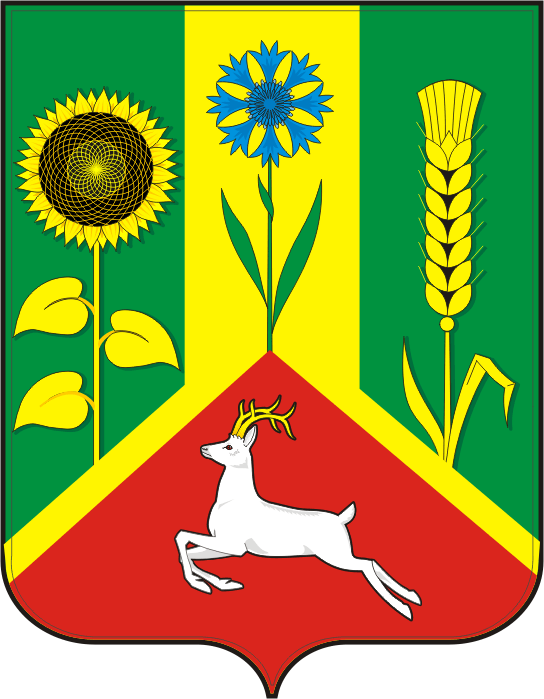 СОВЕТ ДЕПУТАТОВ муниципального образования Васильевский СЕЛЬСОВЕТ САРАКТАШСКОГО РАЙОНА оренбургской областичетвёртый созывР Е Ш Е Н И ЕВнеочередного третьего заседания Совета депутатовВасильевского сельсовета Саракташского района четвёртого созыва25 ноября 2020 года                       с. Васильевка                                      № 11О проекте бюджета МО Васильевский сельсовет на 2021 год и на плановый период 2022 и 2023 годов (первое чтение)	Рассмотрев основные параметры местного бюджета на 2021 год и на плановый период 2022 и 2023 годовСовет депутатов  Васильевского сельсоветаР Е Ш И Л:     1. Утвердить основные характеристики местного бюджета на 2021 год в размерах:1) прогнозируемый общий объем доходов – 8247100 рублей;2) общий объем расходов 8247100 рублей;3) прогнозируемый дефицит местного бюджета – 0 рублей;4) верхний предел муниципального долга МО Васильевский сельсовет на 1 января 2021 года -   0 рублей, в том числе верхний предел долга по муниципальным гарантиям – 0 рублей. 2. Утвердить основные характеристики бюджета МО Васильевский сельсовет на 2022 и 2023 годы в размерах:1) прогнозируемый общий объем доходов на 2022 год – 8272400                                                                         руб., на 2023 год – 8676700 руб.;2) общий объем расходов на 2022 год – 8272400 руб., в том числе условно утвержденные расходы – 8272400  рублей, на 2023 год – 8676700 руб., в том числе условно утвержденные расходы – 8676700 рублей;3) прогнозируемый дефицит на 2022 год – 0,00 рублей, на 2023 год – 0,00 рублей;4) верхний предел муниципального долга бюджета поселения на 1 января 2022 года –0,00 рублей, на 1 января 2023 года – 0,00 рублей, в том числе верхний предел долга по муниципальным гарантиям  МО Васильевский сельсовет на 1 января 2022 года – 0,00 рублей, на 1 января 2023 года – 0,00 рублей.3. Утвердить источники финансирования дефицита бюджета МО Васильевский сельсовет на 2021 год и на плановый период 2022 и 2023 годов согласно приложению № 1.4. Утвердить:-  перечень главных распорядителей средств местного бюджета на 2021 год и на плановый период 2022 и 2023 годов согласно приложению № 2;-  перечень главных администраторов доходов местного бюджета на 2021 год и на плановый период 2022 и 2023 годов согласно приложению № 3;-  перечень главных администраторов источников финансирования дефицита местного бюджета на 2021 год и на плановый период 2022 и 2023 годов согласно приложению № 4.5. Учесть поступление доходов в бюджет поселения по кодам видов доходов, подвидов доходов на 2021 год на плановый период 2022 и 2023 годов согласно приложению № 5.6. Утвердить распределение бюджетных ассигнований бюджета поселения по разделам и подразделам классификации расходов бюджета поселения на 2021 год на плановый период 2022 и 2023 годов согласно приложению № 6.7. Утвердить распределение бюджетных ассигнований бюджета поселения, целевым статьям (муниципальным программам и непрограммным направлениям деятельности), по разделам и подразделам группам и подгруппам видов расходов классификации расходов на 2021 год и на плановый период 2022 и 2023 годов согласно приложению № 7.8. Утвердить ведомственную структуру расходов бюджета поселения на 2021 год и на плановый период 2022 и 2023 годов согласно приложению № 89. Утвердить объем и распределение бюджетных ассигнований бюджета поселения по целевым статьям (муниципальным программам и непрограммным направлениям деятельности), разделам, подразделам, группам и подгруппам видов расходов классификации расходов на 2021 год и на плановый период 2022 и 2023 годов согласно приложению № 9.10. Установить следующие дополнительные основания для внесения изменений в бюджетную роспись бюджета поселения без внесения изменений в настоящее решение:перераспределение бюджетных ассигнований, предусмотренных главным распорядителем средств бюджета поселения, между направлениями расходов в пределах общего объема бюджетных ассигнований программной (непрограммной) статьи кода целевой статьи расходов, видами расходов в целях исполнения обязательств бюджета поселения;перераспределение бюджетных ассигнований, в целях обеспечения условий софинансирования получения средств из других бюджетов бюджетной системы Российской Федерации, за исключением публично-нормативных обязательств, оплаты труда и коммунальных услуг;увеличение расходов бюджета поселения на фактически поступающие в бюджет поселения средства в случае и порядке, установленным пунктом 5 статьи 242 Бюджетного кодекса Российской Федерации;перераспределение бюджетных ассигнований, предусмотренных бюджету поселения бюджетных средств, в размере, необходимом для исполнения обязательств, предусмотренных заключенными соглашениями о предоставлении межбюджетных трансфертов бюджету МО Васильевский сельсовет и (или) нормативными правовыми актами, устанавливающими правила предоставления межбюджетных трансфертов; увеличение бюджетных ассигнований в случае поступления (выделения) субсидий, субвенций, иных межбюджетных трансфертов и безвозмездных поступлений от юридических лиц, имеющих целевое назначение, сверх объемов, утвержденных настоящим решением;перераспределение бюджетных ассигнований МО Васильевский сельсовет бюджетных средств в целях реализации региональных проектов, направленных на достижение целей и решение задач национальных и федеральных проектов, и приоритетных проектов Оренбургской области, приоритетных проектов Саракташского района;увеличение бюджетных ассигнований МО Васильевский сельсовет бюджетных средств сверх объемов, утвержденных настоящим решением, за счет поступающих из федерального, областного и (или) районного бюджетов межбюджетных трансфертов, не имеющих целевого характера, в целях реализации региональных проектов и (или) проектов Васильевского сельсовета направленных на достижение целей и решение задач национальных и федеральных проектов, приоритетных проектов и муниципальных программ МО Васильевский сельсовет ;перераспределение бюджетных ассигнований главных распорядителей бюджетных средств на финансовое обеспечение мероприятий муниципальных программ МО Васильевский сельсовет между мероприятиями муниципальных программ сельского поселения, а также разделами (подразделами), видами расходов в целях исполнения обязательств бюджета поселения;перераспределение бюджетных ассигнований, предусмотренных на социальные выплаты гражданам, кроме публичных нормативных социальных выплат, между видами социальных выплат при образовании экономии в ходе исполнения бюджета поселения;перераспределение бюджетных ассигнований, предусмотренных МО Васильевский сельсовет бюджетных средств по непрограммным направлениям деятельности, между разделами (подразделами), целевыми статьями, видами расходов при образовании экономии в ходе исполнения бюджета поселения;перераспределение бюджетных ассигнований на финансовое обеспечение мероприятий, связанных с предотвращением влияния ухудшения экономической ситуации на развитие отраслей экономики, с профилактикой и устранением последствий распространения коронавирусной инфекции, а также на иные цели, определенные местной администрацией;перераспределение бюджетных ассигнований между видами источников финансирования дефицита местного бюджета;увеличение (сокращение) бюджетных ассигнований в случае получения (сокращения) дотации из других бюджетов бюджетной системы Российской Федерации.11. Утвердить объем бюджетных ассигнований муниципального дорожного фонда Васильевского сельсовета на 2021 год в сумме - 1462000руб, на 2022 год 1510000 руб., на 2023 год 1570000 руб. 12. Утвердить общий объем бюджетных ассигнований на исполнение публичных нормативных обязательств на 2021 год в сумме -  120000   руб., на 2022 год 120000 руб., на 2023 год 120000 руб. 12. Утвердить распределение бюджетных ассигнований на исполнение публичных нормативных обязательств на 2021 год и на плановый период 2022 и 2023 годов согласно приложению № 10.13. Утвердить распределение иных межбюджетных трансфертов, на осуществление переданных поселением в район полномочий, предоставляемых из бюджета сельского поселения в районный бюджет на 2021 год и на плановый период 2022 и 2023 годов согласно приложению № 11.14. Утвердить распределение межбюджетных трансфертов, получаемых из районного бюджета на осуществление части полномочий по решению вопросов местного значения в соответствии с заключенными соглашениями согласно приложению № 12. 15. Утвердить основные параметры первоочередных расходов местного бюджета на 2021 год согласно приложению №13.16. Установить предельный объем муниципального долга местного бюджета на 2021 год – 0,00 рублей, на 2022 год- 0,00 рублей, на 2023 год – 0,0 рублей.17. Утвердить распределение бюджетных ассигнований местного бюджета на реализацию приоритетных проектов в сельском поселении и региональных проектов, направленных на реализацию национальных и федеральных проектов, на 2021 год согласно приложению № 14. 18.  Контроль за исполнением данного решения возложить на постоянную комиссию Совета депутатов местного бюджета по бюджетной, налоговой и финансовой политике, собственности и экономическим вопросам, торговле и быту (Мурсалимов К.Х.).19. Настоящее решение вступает в силу после его опубликования на официальном сайте администрации МО Васильевский сельсовет и распространяется на правоотношения, возникшие с 1 января 2021 года.Глава муниципального образования,Председатель Совета депутатов                                                  А.Н. СерединовРазослано: постоянной комиссии, прокурору района, в дело.Перечень главных распорядителей средств местного бюджета на 2021 год                                                                                                                  Приложение № 3 	                                                                                                     к решению Совета депутатов                                                                                                                Васильевского сельсовета                                                                                                                                                                            от 26.11. 2020 года № 11                  Перечень главных администраторов (администраторов) доходов бюджета Васильевского сельсовета на 2021 год Приложение № 4к решению Совета депутатов Васильевского сельсовета                                                            от  25.11.2020 года  № 11        Перечень главных администраторов источников финансирования дефицита бюджета Васильевского сельсовета на 2021 год и на плановый период 2022 и 2023 годовПриложение № 7 к решению Совета депутатов Васильевского сельсоветаот  25.11. 2020 года  №11Приложение № 9  к решению Совета депутатов Васильевского сельсоветаот  25.11. 2020 года  №11Приложение № 10  к решению Совета депутатов Васильевского сельсоветаот  25.11. 2020 года  №11Приложение № 11  к решению Совета депутатов Васильевского сельсоветаот  25.11. 2020 года  №11Приложение № 12  к решению Совета депутатов Васильевского сельсоветаот  25.11. 2020 года  №11Приложение № 13  к решению Совета депутатов Васильевского сельсоветаот  25.11. 2020 года  №11Приложение № 14  к решению Совета депутатов Васильевского сельсоветаот  25.11. 2020 года  №11Распределение бюджетных ассигнований на реализацию приоритетных проектов  на 2021 год(рублей)СОВЕТ ДЕПУТАТОВ муниципального образования Васильевский СЕЛЬСОВЕТ САРАКТАШСКОГО РАЙОНА оренбургской областичетвёртый созывР Е Ш Е Н И ЕВнеочередного третьего заседания Совета депутатовВасильевского сельсовета Саракташского района четвёртого созыва25 ноября 2020 года                       с. Васильевка                                      № 12О передаче осуществления части полномочий администрации муниципального образования Саракташский районна 2021 год.Заслушав и обсудив финансово-экономическое обоснование главы муниципального образования Васильевский  сельсовет по вопросу передачи части полномочий администрации муниципального образования  Саракташский район, руководствуясь частью 4 статьи 15 Федерального закона от 6 октября 2003 года № 131 «Об общих принципах организации местного самоуправления в Российской Федерации», Бюджетным кодексом Российской Федерации, Уставом Васильевского сельсоветаСовет депутатов Васильевского сельсовета РЕШИЛ:1. Администрации муниципального образования Васильевский сельсовет передать администрации Муниципального образования Саракташский район осуществление части полномочий на 2021 год согласно приложению №1.2. Администрации муниципального образования Васильевский сельсовет заключить соглашение с администрацией муниципального образования Саракташский район о передаче осуществления части полномочий  на   2021  год  согласно  пункта 1 данного решения.3. Настоящее решение вступает в силу после дня его обнародования и подлежит размещению на официальном сайте Васильевского сельсовета Саракташского  района4. Контроль за исполнением данного решения возложить на постоянную комиссию Совета депутатов по мандатным вопросам (Клюшникова А.А.)Глава муниципального образования,Председатель Совета депутатов                                                  А.Н. СерединовРазослано: администрации района, прокурору района, официальный сайт администрации, в дело1                                                                                                                                                               Приложение к решению                                                                                                                                                                 Совета депутатов	                                                                                    Васильевского сельсовета 	                                                                                    от 25.11.2020  года № 12                                                                              ПЕРЕЧЕНЬчасти полномочий  передаваемых администрацииСаракташского района Оренбургской области1.По градостроительной деятельности:Выдача разрешений на строительство, разрешений на ввод объектов в эксплуатацию при осуществлении строительства, реконструкции, капитального ремонта объектов капитального строительства, расположенных на территориях поселений.	 2. Определение поставщиков (подрядчиков, исполнителей) для муниципальных заказчиков.          3. По  обеспечению  услугами  организаций  культуры  и  библиотечного обслуживания жителей поселений.               Статьи расходов:               статья 211 – заработная плата               статья 212 – прочие выплаты              статья 213 – начисления на выплаты по оплате труда                статья 226 – прочие работы, услуги (в части подписки на периодические и справочные издания              статья 340 – увеличение стоимости материальных запасов (за счет поступлений доходов от платных услуг)	4. По организации водоснабжение населения.         5. По осуществлению муниципального земельного контроля.          6. По осуществлению муниципального контроля в области торговой деятельности.         7.  По осуществлению муниципального внутреннего финансового контроля.8. Осуществление муниципального контроля в сфере транспортного обслуживания населения на территории муниципального образования СОВЕТ ДЕПУТАТОВ муниципального образования Васильевский СЕЛЬСОВЕТ САРАКТАШСКОГО РАЙОНА оренбургской областичетвёртый созывР Е Ш Е Н И ЕВнеочередного третьего заседания Совета депутатовВасильевского сельсовета Саракташского района четвёртого созыва25 ноября 2020 года                       с. Васильевка                                      № 13О передаче к осуществлению части полномочий в сфере осуществления внешнего муниципального финансового контроля  администрации  муниципального образования Саракташский район на 2021 годВ соответствии с ст. 265  Бюджетного кодекса Российской Федерации, Федеральным законом  от 6 октября 2003 г. № 131-ФЗ «Об общих принципах организации местного самоуправления в Российской Федерации", Федеральным законом от 07 февраля 2011 года №6-ФЗ «Об общих принципах организации и деятельности контрольно-счетных органов субъектов Российской Федерации и муниципальных образований»Совет депутатов  Васильевского сельсоветаР Е Ш И Л :1. Администрации муниципального образования Васильевский  сельсовет Саракташского района Оренбургской области передать Контрольно-счётному органу «Счётная палата» Саракташского района часть полномочий по осуществлению внешнего муниципального финансового контроля на 2021 год.2. Администрации муниципального образования Васильевский сельсовет заключить Соглашение с Контрольно-счётным органом «Счётная палата» Саракташского района о передаче части своих полномочий на 2021 год в сфере осуществления внешнего муниципального финансового контроля согласно пункту 1 данного решения.  3.Настоящее решение вступает в силу после его подписания, распространяет свои правоотношения с 01.01.2021 года и подлежит размещению на официальном сайте администрации муниципального образования  Васильевский сельсовет Саракташского района  Оренбургской области.4. Контроль за исполнением данного решения возложить на постоянную комиссию по бюджетной, налоговой и финансовой политике, собственности и экономическим вопросам  ( Мурсалимов К.Х.)Председатель Совета депутатов сельсовета-Глава муниципального образования                                          А.Н. СерединовРазослано: прокуратуре района, администрации района, администрации сельсовета, постоянной комиссииСОВЕТ ДЕПУТАТОВ муниципального образования Васильевский СЕЛЬСОВЕТ САРАКТАШСКОГО РАЙОНА оренбургской областичетвёртый созывР Е Ш Е Н И ЕВнеочередного третьего заседания Совета депутатовВасильевского сельсовета Саракташского района четвёртого созыва25 ноября 2020 года                       с. Васильевка                                      № 14О внесение изменений в Положение о порядке оплаты труда лиц, замещающих муниципальные должности и должности муниципальной службы муниципального образования  Васильевского сельсовет Саракташского района Оренбургской областиВ соответствии с Федеральным законом от 06.10.2003 N 131-ФЗ «Об общих принципах организации местного самоуправления в Российской Федерации», Федеральным законом от 02.03.2007 N 25-ФЗ «О муниципальной службе в Российской Федерации», Уставом муниципального образования Васильевский сельсовет,Совет депутатов Васильевского сельсоветаР Е Ш И Л :	1. Внести изменения в Положение о порядке оплаты труда лиц, замещающих муниципальные должности и должности муниципальной службы  муниципального образования Васильевский сельсовет Саракташского района Оренбургской области, утвержденное решением Совета депутатов Васильевского сельсовета Саракташского района Оренбургской области от 23.08.2016  № 45 (с изменениями от  26.12.2018 года  № 142 «О внесении изменений в «Положения о порядке оплаты труда лиц, замещающих муниципальные должности и должности муниципальной службы муниципального образования Васильевский сельсовет Саракташского района Оренбургской области»),     согласно приложения. 2. Контроль за исполнением данного решения возложить на постоянную комиссию по бюджетной и финансовой политике, собственности, экономическим вопросам (Мурсалимов К.Х.).3. 2. Настоящее решение вступает в силу после дня его обнародования и подлежит размещению на официальном сайте администрации муниципального образования  Васильевский сельсовет Саракташского района Оренбургской области. Председатель Совета депутатов- Глава муниципального образования                                            А.Н. СерединовРазослано: депутатам, постоянной комиссии, бухгалтерии администрации сельсовета, в делоПриложение к решению Совета депутатов  Васильевского сельсоветаСаракташского района Оренбургской областиот 25.11.2020 №  14ИЗМЕНЕНИЯ В ПОЛОЖЕНИЕо порядке оплаты труда лиц, замещающихмуниципальные должности и должностимуниципальной службы муниципального образованияВасильевский сельсовет Саракташского района Оренбургской области1. В пункте 1.1. после слов «Васильевский сельсовет» добавить слова «Саракташского района Оренбургской области (далее – сельсовет)»;       2. В пункте 2.4. слова «разовой премии» заменить на слово «премий»;       3. В пунктах 3.1., 6.4.3.  слова «муниципального образования  Васильевский сельсовет» заменить на слово «сельсовета»;4. В пункте 4.3. слово «Васильевского»  исключить;5. В пункте 4.5. слова «администрации» исключить;         6.Пункт 6.1  изложить в следующей редакции:« 6.1. Ежемесячное денежное поощрение выплачивается лицам, замещающим муниципальные должности и должности муниципальной службы  администрации муниципального  образования  Васильевский  сельсовет за счет фонда оплаты труда в пределах утвержденных ассигнований по смете на текущий финансовый год и может быть установлено до 300 процентов денежного вознаграждения (должностного оклада).7. В пункте 6.2. слово «администрации» заменить на слово «сельсовета»;8. В пункте 8.2.1. после слова «помощь» вставить слова «муниципальным служащим»;  9. В пункте 8.2.2. слова «Муниципальный служащий» заменить на слова «Лицо, замещающее муниципальную должность или должность муниципальной службы»; 10. Пункт 8.2.3. изложить в следующей редакции:«8.2.3. Материальная помощь муниципальному служащему выплачивается на основании распоряжения главы сельсовета.Решение о выплате материальной помощи главе сельсовета принимается  Советом депутатов сельсовета и оформляется решением  Совета депутатов.»;11. Пункт 8.3.1. изложить в следующей редакции:«8.3.1. Решение о выплате премии муниципальному служащему принимается главой сельсовета, оформляется распоряжением, выплачивается в пределах средств фонда оплаты труда и максимальными размерами не ограничивается. Решение о выплате премии главе сельсовета принимается  Советом депутатов сельсовета, оформляется решением с указанием размера премии, выплачивается в пределах средств фонда оплаты труда и максимальными размерами не ограничивается.»;  12. В абзаце 4 пункта 8.3.3. слова «муниципального образования» заменить на слово «сельсовета»;    13. Пункт 8.3.5. изложить в следующей редакции:«8.3.5. Размер премии устанавливаться в процентах от должностного оклада,  денежного содержания.     14. Пункт 8.3.6. исключить. 15. Пункт 8.4.2. изложить  в следующей редакции:«8.4.2. Решение о выплате премии по результатам работы за год муниципальным служащим принимается главой сельсовета и  оформляется распоряжением .Решение о выплате премии по результатам работы за год главе сельсовета принимается  Советом депутатов сельсовета и оформляется решением Совета депутатов  с указанием в нем конкретных размеров премий.»    16. Пункт 9.1. изложить в следующей редакции:9.1. При формировании фонда оплаты труда лиц, замещающих муниципальные должности и должности муниципальной службы, используется действующее штатное расписание (в расчете на год), а также предусматривается единовременная выплата при предоставлении ежегодного оплачиваемого отпуска - в размере двух должностных  окладов с районным коэффициентом, премии за выполнение особо важных и сложных заданий, квартальной премии - в размере от одного до трех должностных окладов  с районным коэффициентом и материальная помощь - в размере одного должностного оклада без районного коэффициента.17. Пункт 9.3 изложить в следующей редакции:«9.3. Фонд оплаты труда лиц, замещающих муниципальные должности и должности муниципальной службы, может быть увеличен за счет перераспределения расходов на текущее содержание и начислений на оплату труда в пределах сметы расходов, не превышающих норматива фонда оплаты труда».Приложение к Положению о порядке  оплаты труда                                                                                       от 25.11.2020г № 14Единая схемадолжностных окладов лиц, замещающихмуниципальные должности и должности муниципальной службымуниципального образования Васильевский сельсоветПриложение № 1Приложение № 1к решению Совета депутатовк решению Совета депутатовдепутатов Васильевского сельсоветадепутатов Васильевского сельсоветаот 25.11.2020года №11от 25.11.2020года №11Источники внутреннего финансирования дефицита местного бюджета на 2021 год Источники внутреннего финансирования дефицита местного бюджета на 2021 год Источники внутреннего финансирования дефицита местного бюджета на 2021 год Источники внутреннего финансирования дефицита местного бюджета на 2021 год Источники внутреннего финансирования дефицита местного бюджета на 2021 год и на плановый период 2022 и 2023 годови на плановый период 2022 и 2023 годови на плановый период 2022 и 2023 годови на плановый период 2022 и 2023 годови на плановый период 2022 и 2023 годов(руб.)Код источника финансирования по КИВФ,КИВнФНаименование показателя2021 год2022 год2023 год000 01  00  00  00  00  0000  000ИСТОЧНИКИ ВНУТРЕННЕГО ФИНАНСИРОВАНИЯ ДЕФИЦИТОВ  БЮДЖЕТОВ0,000,000,00000 01  05  00  00  00  0000  000Изменение остатков средств на счетах по учету  средств бюджета0,000,000,00000 01  05  00  00  00  0000  500Увеличение остатков средств бюджетов-8 247 100,00-8 272 400,00-8 676 700,00000 01  05  02  00  00  0000  500Увеличение прочих остатков средств бюджетов-8 247 100,00-8 272 400,00-8 676 700,00100 01  05  02  01  10  0000  510Увеличение прочих остатков денежных средств  бюджетов-8 247 100,00-8 272 400,00-8 676 700,00000 01  05  02  01  10  0000  510Увеличение прочих остатков денежных средств бюджетов сельских поселений000 01  05  00  00  00  0000  600Уменьшение остатков средств бюджетов8 247 100,008 272 400,008 676 700,00000 01  05  02  00  00  0000  600Уменьшение прочих остатков средств бюджетов8 247 100,008 272 400,008 676 700,00000 01  05  02  01  00  0000  610Уменьшение прочих остатков денежных средств  бюджетов8 247 100,008 272 400,008 676 700,00100 01  05  02  01  10  0000  610Уменьшение прочих остатков денежных средств бюджетов сельских поселений8 247 100,008 272 400,008 676 700,00Всего источников финансирования дефицитов бюджетов0,000,000,00Приложение № 2к решению Совета депутатовВасильевского сельсоветаот 25.11. 2020 года № 11№ п/пКВСРНаименование1.122Администрация Васильевского сельсоветаГАДБКДАдминистрация Васильевского сельсовета12210804020011000110Государственная пошлина за совершение нотариальных действий должностными лицами органов местного самоуправления, уполномоченными в соответствии с законодательными актами Российской Федерации на совершение нотариальных действий12211105035100000120Доходы от сдачи в аренду имущества, находящегося в оперативном управлении органов управления сельских поселений и созданных ими учреждений (за исключением имущества муниципальных бюджетных и автономных учреждений)12211690050100000140Прочие поступления от денежных взысканий (штрафов) и иных сумм в возмещение ущерба, зачисляемые в бюджеты сельских поселений122 20215001100000151Дотации бюджетам сельских поселений на выравнивание бюджетной обеспеченности12220215002100000151Дотации бюджетам сельских поселений на поддержку мер по обеспечению сбалансированности бюджетов12220235930100000151Субвенции бюджетам сельских поселений на государственную регистрацию актов гражданского состояния12220235118100000151Субвенции бюджетам сельских поселений на осуществление первичного воинского учета на территориях, где отсутствуют военные комиссариаты122 20245160100000151Межбюджетные трансферты, передаваемые бюджетам сельских поселений для компенсации дополнительных расходов, возникших в результате решений, принятых органами власти другого уровня12220240014100000151Межбюджетные трансферты, передаваемые бюджетам сельских поселений из бюджетов муниципальных районов на осуществление части полномочий по решению вопросов местного значения в соответствии с заключенными соглашениями12220705030100000180Прочие безвозмездные поступления в бюджеты сельских поселений12211701051000000180Невыясненные поступления, зачисляемые в бюджеты поселенийКод главыКод группы, подгруппы, статьи и вида источниковНаименование12200 00 00 00 00 0000 000Администрация Васильевского сельсовета12201 00 00 00 00 0000 000Источники внутреннего финансирования дефицитов бюджетов12201 05 00 00 00 0000 000Изменение остатков средств на счетах по учету средств бюджета12201 05 00 00 00 0000 500Увеличение остатков средств бюджета12201 05 02 00 00 0000 500Увеличение прочих остатков средств бюджета12201 05 02 01 00 0000 510Увеличение прочих остатков денежных средств12201 05 02 01 10 0000 510Увеличение прочих остатков денежных средств местных бюджетов 12201 05 00 00 00 0000 600Уменьшение остатков средств бюджетов12201 05 02 00 00 0000 600Уменьшение прочих остатков средств бюджетов12201 05 02 01 00 0000 610Уменьшение прочих остатков денежных средств12201 05 02 01 10 0000 610Уменьшение прочих остатков денежных средств местных бюджетовПриложение № 5к решению Совета депутатовВасильевского сельсоветаот  25.11. 2020 года №11Поступление доходов в местный бюджет по кодам видов доходов, подвидов доходов на 2021 год и на плановый период 2022, 2023 годовПоступление доходов в местный бюджет по кодам видов доходов, подвидов доходов на 2021 год и на плановый период 2022, 2023 годовПоступление доходов в местный бюджет по кодам видов доходов, подвидов доходов на 2021 год и на плановый период 2022, 2023 годовПоступление доходов в местный бюджет по кодам видов доходов, подвидов доходов на 2021 год и на плановый период 2022, 2023 годовПоступление доходов в местный бюджет по кодам видов доходов, подвидов доходов на 2021 год и на плановый период 2022, 2023 годовПоступление доходов в местный бюджет по кодам видов доходов, подвидов доходов на 2021 год и на плановый период 2022, 2023 годовПоступление доходов в местный бюджет по кодам видов доходов, подвидов доходов на 2021 год и на плановый период 2022, 2023 годовКод бюджетной классификации Российской ФедерацииНаименование кода дохода бюджета2021 год2021 год2022 год2022 год2023 год000 10000000000000000НАЛОГОВЫЕ И НЕНАЛОГОВЫЕ ДОХОДЫ4 290 000,004 290 000,004 668 000,004 668 000,005 119 000,00000 10100000000000000НАЛОГИ НА ПРИБЫЛЬ, ДОХОДЫ654 000,00654 000,00658 000,00658 000,00670 000,00000 10102000010000110Налог на доходы физических лиц654 000,00654 000,00658 000,00658 000,00670 000,00000 10102010010000110Налог на доходы физических лиц с доходов, источником которых является налоговый агент, за исключением доходов, в отношении которых исчисление и уплата налога осуществляются в соответствии со статьями 227, 227.1 и 228 Налогового кодекса Российской Федерации637 000,00637 000,00640 000,00640 000,00650 000,00182 10102010011000110Налог на доходы физических лиц с доходов, источником которых является налоговый агент, за исключением доходов, в отношении которых исчисление и уплата налога осуществляются в соответствии со статьями 227, 227.1 и 228 Налогового кодекса Российской Федерации637 000,00637 000,00640 000,00640 000,00650 000,00000 10102030010000110Налог на доходы физических лиц с доходов, полученных физическими лицами в соответствии со статьей 228 Налогового кодекса Российской Федерации17 000,0017 000,0018 000,0018 000,0020 000,0018210102030011000000    Налог на доходы физических лиц с доходов, полученных физическими лицами в соответствии со статьей 228 Налогового кодекса Российской Федерации17 000,0017 000,0018 000,0018 000,0020 000,00000 10300000000000000НАЛОГИ НА ТОВАРЫ (РАБОТЫ, УСЛУГИ), РЕАЛИЗУЕМЫЕ НА ТЕРРИТОРИИ РОССИЙСКОЙ ФЕДЕРАЦИИ1 462 000,001 462 000,001 510 000,001 510 000,001 570 000,00000 10302000010000110Акцизы по подакцизным товарам (продукции), производимым на территории Российской Федерации1 462 000,001 462 000,001 510 000,001 510 000,001 570 000,00100 10302230010000110Доходы от уплаты акцизов на дизельное топливо, подлежащие распределению между бюджетами субъектов Российской Федерации и местными бюджетами с учетом установленных дифференцированных нормативов отчислений в местные бюджеты671 000,00671 000,00694 000,00694 000,00727 000,00100 10302231010000110Доходы от уплаты акцизов на дизельное топливо, подлежащие распределению между бюджетами субъектов Российской Федерации и местными бюджетами с учетом установленных дифференцированных нормативов отчислений в местные бюджеты (по нормативам, установленным Федеральным законом о федеральном бюджете в целях формирования дорожных фондов субъектов Российской Федерации)671 000,00671 000,00694 000,00694 000,00727 000,00100 10302240010000110Доходы от уплаты акцизов на моторные масла для дизельных и (или) карбюраторных (инжекторных) двигателей, подлежащие распределению между бюджетами субъектов Российской Федерации и местными бюджетами с учетом установленных дифференцированных нормативов отчислений в местные бюджеты4 000,004 000,004 000,004 000,004 000,00100 10302241010000110Доходы от уплаты акцизов на моторные масла для дизельных и (или) карбюраторных (инжекторных) двигателей, подлежащие распределению между бюджетами субъектов Российской Федерации и местными бюджетами с учетом установленных дифференцированных нормативов отчислений в местные бюджеты (по нормативам, установленным Федеральным законом о федеральном бюджете в целях формирования дорожных фондов субъектов Российской Федерации)4 000,004 000,004 000,004 000,004 000,00100 10302250010000110Доходы от уплаты акцизов на автомобильный бензин, подлежащие распределению между бюджетами субъектов Российской Федерации и местными бюджетами с учетом установленных дифференцированных нормативов отчислений в местные бюджеты883 000,00883 000,00911 000,00911 000,00951 000,00100 10302251010000110Доходы от уплаты акцизов на автомобильный бензин, подлежащие распределению между бюджетами субъектов Российской Федерации и местными бюджетами с учетом установленных дифференцированных нормативов отчислений в местные бюджеты (по нормативам, установленным Федеральным законом о федеральном бюджете в целях формирования дорожных фондов субъектов Российской Федерации)883 000,00883 000,00911 000,00911 000,00951 000,00100 10302260010000110Доходы от уплаты акцизов на прямогонный бензин, подлежащие распределению между бюджетами субъектов Российской Федерации и местными бюджетами с учетом установленных дифференцированных нормативов отчислений в местные бюджеты-96 000,00-96 000,00-99 000,00-99 000,00-112 000,00100 10302261010000110Доходы от уплаты акцизов на прямогонный бензин, подлежащие распределению между бюджетами субъектов Российской Федерации и местными бюджетами с учетом установленных дифференцированных нормативов отчислений в местные бюджеты (по нормативам, установленным Федеральным законом о федеральном бюджете в целях формирования дорожных фондов субъектов Российской Федерации)-96 000,00-96 000,00-99 000,00-99 000,00-112 000,00000 10500000000000000НАЛОГИ НА СОВОКУПНЫЙ ДОХОД1 000,001 000,001 000,001 000,001 000,00000 10503000010000110Единый сельскохозяйственный налог1 000,001 000,001 000,001 000,001 000,00000 10503010010000110Единый сельскохозяйственный налог1 000,001 000,001 000,001 000,001 000,00182 10503010011000110Единый сельскохозяйственный налог (сумма платежа (перерасчеты, недоимка и задолженность по соответствующему платежу, в том числе по отмененному)1 000,001 000,001 000,001 000,001 000,00000 10600000000000000НАЛОГИ НА ИМУЩЕСТВО2 165 000,002 165 000,002 491 000,002 491 000,002 870 000,00000 10601000000000110Налог на имущество физических лиц39 000,0039 000,0039 000,0039 000,0039 000,00000 10601030100000110Налог на имущество физических лиц, взимаемый по ставкам, применяемым к объектам налогообложения, расположенным в границах сельских поселений39 000,0039 000,0039 000,0039 000,0039 000,00182 10601030101000110Налог на имущество физических лиц, взимаемый по ставкам, применяемым к объектам налогообложения, расположенным в границах сельских поселений (сумма платежа (перерасчеты, недоимка и задолженность по соответствующему платежу, в том числе по отмененному)39 000,0039 000,0039 000,0039 000,0039 000,00000 10606000000000110Земельный налог2 126 000,002 126 000,002 452 000,002 452 000,002 831 000,00000 10606030000000110Земельный налог с организаций139 000,00139 000,00139 000,00139 000,00139 000,00000 10606033101000110Земельный налог с организаций, обладающих земельным участком, расположенным в границах сельских поселений139 000,00139 000,00139 000,00139 000,00139 000,00182 10606033101000110Земельный налог с организаций, обладающих земельным участком, расположенным в границах сельских поселений (сумма платежа (перерасчеты, недоимка и задолженность по соответствующему платежу, в том числе по отмененному)139 000,00139 000,00139 000,00139 000,00139 000,00000 10606040000000110Земельный налог с физических лиц1 987 000,001 987 000,002 313 000,002 313 000,002 692 000,00000 10606043100000110Земельный налог с физических лиц, обладающих земельным участком, расположенным в границах сельских поселений1 987 000,001 987 000,002 313 000,002 313 000,002 692 000,00182 10606043100000110Земельный налог с физических лиц, обладающих земельным участком, расположенным в границах сельских поселений (сумма платежа (перерасчеты, недоимка и задолженность по соответствующему платежу, в том числе по отмененному)1 987 000,001 987 000,002 313 000,002 313 000,002 692 000,00000 11100000000000000ДОХОДЫ ОТ ИСПОЛЬЗОВАНИЯ ИМУЩЕСТВА, НАХОДЯЩЕГОСЯ В ГОСУДАРСТВЕННОЙ И МУНИЦИПАЛЬНОЙ СОБСТВЕННОСТИ8 000,008 000,008 000,008 000,008 000,00000 11105000000000120Доходы, получаемые в виде арендной либо иной платы за передачу в возмездное пользование государственного и муниципального имущества (за исключением имущества бюджетных и автономных учреждений, а также имущества государственных и муниципальных унитарных предприятий, в том числе казенных)8 000,008 000,008 000,008 000,008 000,00000 11105030000000120Доходы от сдачи в аренду имущества, находящегося в оперативном управлении органов государственной власти, органов местного самоуправления, государственных внебюджетных фондов и созданных ими учреждений (за исключением имущества бюджетных и автономных учреждений)8 000,008 000,008 000,008 000,008 000,0012211105035100000120Доходы от сдачи в аренду имущества, находящегося в оперативном управлении органов управления сельских поселений и созданных ими учреждений (за исключением имущества муниципальных бюджетных и автономных учреждений)8 000,008 000,008 000,008 000,008 000,00000 20000000000000000БЕЗВОЗМЕЗДНЫЕ ПОСТУПЛЕНИЯ3 957 100,003 957 100,003 604 400,003 604 400,003 557 700,00000 20200000000000000БЕЗВОЗМЕЗДНЫЕ ПОСТУПЛЕНИЯ ОТ ДРУГИХ БЮДЖЕТОВ БЮДЖЕТНОЙ СИСТЕМЫ РОССИЙСКОЙ ФЕДЕРАЦИИ3 957 100,003 957 100,003 604 400,003 604 400,003 557 700,00000 20210000000000151Дотации бюджетам бюджетной системы Российской Федерации3 855 100,003 855 100,003 501 400,003 501 400,003 450 600,00000 20215001000000151Дотации на выравнивание бюджетной обеспеченности3 855 100,003 855 100,003 501 400,003 501 400,003 450 600,00122 20215001100000151Дотации бюджетам сельских поселений на выравнивание бюджетной обеспеченности3 855 100,003 855 100,003 501 400,003 501 400,003 450 600,00000 20230000000000151Субвенции бюджетам бюджетной системы Российской Федерации102 000,00102 000,00103 000,00103 000,00107 100,00000 20235118000000151Субвенции бюджетам на осуществление первичного воинского учета на территориях, где отсутствуют военные комиссариаты102 000,00102 000,00103 000,00103 000,00107 100,00122 20235118100000151Субвенции бюджетам сельских поселений на осуществление первичного воинского учета на территориях, где отсутствуют военные комиссариаты102 000,00102 000,00103 000,00103 000,00107 100,00Приложение № 6Приложение № 6к решению Совета депутатовк решению Совета депутатовк решению Совета депутатовВасильевского сельсоветаВасильевского сельсоветаот  25.11. 2020 года  №11от  25.11. 2020 года  №11Распределение бюджетных ассигнований местного бюджета на 2021 год  и на плановый период 2022 и 2023 года по разделам, подразделам расходов классификации расходов бюджетаРаспределение бюджетных ассигнований местного бюджета на 2021 год  и на плановый период 2022 и 2023 года по разделам, подразделам расходов классификации расходов бюджетаРаспределение бюджетных ассигнований местного бюджета на 2021 год  и на плановый период 2022 и 2023 года по разделам, подразделам расходов классификации расходов бюджетаРаспределение бюджетных ассигнований местного бюджета на 2021 год  и на плановый период 2022 и 2023 года по разделам, подразделам расходов классификации расходов бюджетаРаспределение бюджетных ассигнований местного бюджета на 2021 год  и на плановый период 2022 и 2023 года по разделам, подразделам расходов классификации расходов бюджетаРаспределение бюджетных ассигнований местного бюджета на 2021 год  и на плановый период 2022 и 2023 года по разделам, подразделам расходов классификации расходов бюджетаРаспределение бюджетных ассигнований местного бюджета на 2021 год  и на плановый период 2022 и 2023 года по разделам, подразделам расходов классификации расходов бюджетаРаспределение бюджетных ассигнований местного бюджета на 2021 год  и на плановый период 2022 и 2023 года по разделам, подразделам расходов классификации расходов бюджетаРаспределение бюджетных ассигнований местного бюджета на 2021 год  и на плановый период 2022 и 2023 года по разделам, подразделам расходов классификации расходов бюджетаРаспределение бюджетных ассигнований местного бюджета на 2021 год  и на плановый период 2022 и 2023 года по разделам, подразделам расходов классификации расходов бюджетаРаспределение бюджетных ассигнований местного бюджета на 2021 год  и на плановый период 2022 и 2023 года по разделам, подразделам расходов классификации расходов бюджетаРаспределение бюджетных ассигнований местного бюджета на 2021 год  и на плановый период 2022 и 2023 года по разделам, подразделам расходов классификации расходов бюджетаРаспределение бюджетных ассигнований местного бюджета на 2021 год  и на плановый период 2022 и 2023 года по разделам, подразделам расходов классификации расходов бюджетаНаименование расходовНаименование расходовНаименование расходовНаименование расходовНаименование расходовНаименование расходовРЗПР20212022202220222023ОБЩЕГОСУДАРСТВЕННЫЕ ВОПРОСЫОБЩЕГОСУДАРСТВЕННЫЕ ВОПРОСЫОБЩЕГОСУДАРСТВЕННЫЕ ВОПРОСЫОБЩЕГОСУДАРСТВЕННЫЕ ВОПРОСЫОБЩЕГОСУДАРСТВЕННЫЕ ВОПРОСЫОБЩЕГОСУДАРСТВЕННЫЕ ВОПРОСЫ01002 728 137,083 217 209,223 217 209,223 217 209,223 340 209,22Функционирование высшего должностного лица субъекта Российской Федерации и муниципального образованияФункционирование высшего должностного лица субъекта Российской Федерации и муниципального образованияФункционирование высшего должностного лица субъекта Российской Федерации и муниципального образованияФункционирование высшего должностного лица субъекта Российской Федерации и муниципального образованияФункционирование высшего должностного лица субъекта Российской Федерации и муниципального образованияФункционирование высшего должностного лица субъекта Российской Федерации и муниципального образования0102733000,00943800,00943800,00943800,00943800,00Функционирование Правительства Российской Федерации, высших исполнительных органов государственной власти субъектов Российской Федерации, местных администрацийФункционирование Правительства Российской Федерации, высших исполнительных органов государственной власти субъектов Российской Федерации, местных администрацийФункционирование Правительства Российской Федерации, высших исполнительных органов государственной власти субъектов Российской Федерации, местных администрацийФункционирование Правительства Российской Федерации, высших исполнительных органов государственной власти субъектов Российской Федерации, местных администрацийФункционирование Правительства Российской Федерации, высших исполнительных органов государственной власти субъектов Российской Федерации, местных администрацийФункционирование Правительства Российской Федерации, высших исполнительных органов государственной власти субъектов Российской Федерации, местных администраций01041 956 537,082 241 204,222 241 204,222 241 204,222 364 204,22Обеспечение деятельности финансовых, налоговых и таможенных органов и органов финансового (финансово-бюджетного) надзораОбеспечение деятельности финансовых, налоговых и таможенных органов и органов финансового (финансово-бюджетного) надзораОбеспечение деятельности финансовых, налоговых и таможенных органов и органов финансового (финансово-бюджетного) надзораОбеспечение деятельности финансовых, налоговых и таможенных органов и органов финансового (финансово-бюджетного) надзораОбеспечение деятельности финансовых, налоговых и таможенных органов и органов финансового (финансово-бюджетного) надзораОбеспечение деятельности финансовых, налоговых и таможенных органов и органов финансового (финансово-бюджетного) надзора010638 600,0032 205,0032 205,0032 205,0032 205,00НАЦИОНАЛЬНАЯ ОБОРОНАНАЦИОНАЛЬНАЯ ОБОРОНАНАЦИОНАЛЬНАЯ ОБОРОНАНАЦИОНАЛЬНАЯ ОБОРОНАНАЦИОНАЛЬНАЯ ОБОРОНАНАЦИОНАЛЬНАЯ ОБОРОНА0200102 000,00102 001,00102 001,00102 001,00102 002,00Мобилизационная и вневойсковая подготовкаМобилизационная и вневойсковая подготовкаМобилизационная и вневойсковая подготовкаМобилизационная и вневойсковая подготовкаМобилизационная и вневойсковая подготовкаМобилизационная и вневойсковая подготовка0203102 000,00102 001,00102 001,00102 001,00102 002,00НАЦИОНАЛЬНАЯ БЕЗОПАСНОСТЬ И ПРАВООХРАНИТЕЛЬНАЯ ДЕЯТЕЛЬНОСТЬНАЦИОНАЛЬНАЯ БЕЗОПАСНОСТЬ И ПРАВООХРАНИТЕЛЬНАЯ ДЕЯТЕЛЬНОСТЬНАЦИОНАЛЬНАЯ БЕЗОПАСНОСТЬ И ПРАВООХРАНИТЕЛЬНАЯ ДЕЯТЕЛЬНОСТЬНАЦИОНАЛЬНАЯ БЕЗОПАСНОСТЬ И ПРАВООХРАНИТЕЛЬНАЯ ДЕЯТЕЛЬНОСТЬНАЦИОНАЛЬНАЯ БЕЗОПАСНОСТЬ И ПРАВООХРАНИТЕЛЬНАЯ ДЕЯТЕЛЬНОСТЬНАЦИОНАЛЬНАЯ БЕЗОПАСНОСТЬ И ПРАВООХРАНИТЕЛЬНАЯ ДЕЯТЕЛЬНОСТЬ030048 000,0048 001,0048 001,0048 001,0048 002,00Обеспечение пожарной безопасностиОбеспечение пожарной безопасностиОбеспечение пожарной безопасностиОбеспечение пожарной безопасностиОбеспечение пожарной безопасностиОбеспечение пожарной безопасности031048 000,0048 001,0048 001,0048 001,0048 002,00НАЦИОНАЛЬНАЯ ЭКОНОМИКАНАЦИОНАЛЬНАЯ ЭКОНОМИКАНАЦИОНАЛЬНАЯ ЭКОНОМИКАНАЦИОНАЛЬНАЯ ЭКОНОМИКАНАЦИОНАЛЬНАЯ ЭКОНОМИКАНАЦИОНАЛЬНАЯ ЭКОНОМИКА04001 462 000,001 462 001,001 462 001,001 462 001,001 462 002,00Дорожное хозяйство (дорожные фонды)Дорожное хозяйство (дорожные фонды)Дорожное хозяйство (дорожные фонды)Дорожное хозяйство (дорожные фонды)Дорожное хозяйство (дорожные фонды)Дорожное хозяйство (дорожные фонды)04091 462 000,001 462 001,001 462 001,001 462 001,001 462 002,00ЖИЛИЩНО-КОММУНАЛЬНОЕ ХОЗЯЙСТВОЖИЛИЩНО-КОММУНАЛЬНОЕ ХОЗЯЙСТВОЖИЛИЩНО-КОММУНАЛЬНОЕ ХОЗЯЙСТВОЖИЛИЩНО-КОММУНАЛЬНОЕ ХОЗЯЙСТВОЖИЛИЩНО-КОММУНАЛЬНОЕ ХОЗЯЙСТВОЖИЛИЩНО-КОММУНАЛЬНОЕ ХОЗЯЙСТВО0500143 000,00143 000,00143 000,00143 000,00143 000,00Жилищное хозяйствоЖилищное хозяйствоЖилищное хозяйствоЖилищное хозяйствоЖилищное хозяйствоЖилищное хозяйство050143 000,0043 000,0043 000,0043 000,0043 000,00БлагоустройствоБлагоустройствоБлагоустройствоБлагоустройствоБлагоустройствоБлагоустройство0503100 000,00100 000,00100 000,00100 000,00100 000,00КУЛЬТУРА, КИНЕМАТОГРАФИЯКУЛЬТУРА, КИНЕМАТОГРАФИЯКУЛЬТУРА, КИНЕМАТОГРАФИЯКУЛЬТУРА, КИНЕМАТОГРАФИЯКУЛЬТУРА, КИНЕМАТОГРАФИЯКУЛЬТУРА, КИНЕМАТОГРАФИЯ08003 643 962,923 643 963,923 643 963,923 643 963,923 643 964,92КультураКультураКультураКультураКультураКультура08013 643 962,923 643 963,923 643 963,923 643 963,923 643 964,92СОЦИАЛЬНАЯ ПОЛИТИКАСОЦИАЛЬНАЯ ПОЛИТИКАСОЦИАЛЬНАЯ ПОЛИТИКАСОЦИАЛЬНАЯ ПОЛИТИКАСОЦИАЛЬНАЯ ПОЛИТИКАСОЦИАЛЬНАЯ ПОЛИТИКА1000120 000,00120 001,00120 001,00120 001,00120 002,00Пенсионное обеспечениеПенсионное обеспечениеПенсионное обеспечениеПенсионное обеспечениеПенсионное обеспечениеПенсионное обеспечение1001120 000,00120 001,00120 001,00120 001,00120 002,00ИТОГО РАСХОДОВ:ИТОГО РАСХОДОВ:ИТОГО РАСХОДОВ:ИТОГО РАСХОДОВ:ИТОГО РАСХОДОВ:ИТОГО РАСХОДОВ:хх8 247 100,008 736 177,148 736 177,148 736 177,148 859 182,14Распределение бюджетных ассигнований местного бюджета по разделам, подразделам, целевым статьям (муниципальным программам Васильевского сельсовета и неропграммным направлениям деятельности), группам и подгруппам видов расходов классификации расходов бюджета на 2021 год и на плановый период 2022 и 2023 годовРаспределение бюджетных ассигнований местного бюджета по разделам, подразделам, целевым статьям (муниципальным программам Васильевского сельсовета и неропграммным направлениям деятельности), группам и подгруппам видов расходов классификации расходов бюджета на 2021 год и на плановый период 2022 и 2023 годовРаспределение бюджетных ассигнований местного бюджета по разделам, подразделам, целевым статьям (муниципальным программам Васильевского сельсовета и неропграммным направлениям деятельности), группам и подгруппам видов расходов классификации расходов бюджета на 2021 год и на плановый период 2022 и 2023 годовРаспределение бюджетных ассигнований местного бюджета по разделам, подразделам, целевым статьям (муниципальным программам Васильевского сельсовета и неропграммным направлениям деятельности), группам и подгруппам видов расходов классификации расходов бюджета на 2021 год и на плановый период 2022 и 2023 годовРаспределение бюджетных ассигнований местного бюджета по разделам, подразделам, целевым статьям (муниципальным программам Васильевского сельсовета и неропграммным направлениям деятельности), группам и подгруппам видов расходов классификации расходов бюджета на 2021 год и на плановый период 2022 и 2023 годовРаспределение бюджетных ассигнований местного бюджета по разделам, подразделам, целевым статьям (муниципальным программам Васильевского сельсовета и неропграммным направлениям деятельности), группам и подгруппам видов расходов классификации расходов бюджета на 2021 год и на плановый период 2022 и 2023 годовРаспределение бюджетных ассигнований местного бюджета по разделам, подразделам, целевым статьям (муниципальным программам Васильевского сельсовета и неропграммным направлениям деятельности), группам и подгруппам видов расходов классификации расходов бюджета на 2021 год и на плановый период 2022 и 2023 годовРаспределение бюджетных ассигнований местного бюджета по разделам, подразделам, целевым статьям (муниципальным программам Васильевского сельсовета и неропграммным направлениям деятельности), группам и подгруппам видов расходов классификации расходов бюджета на 2021 год и на плановый период 2022 и 2023 годовРаспределение бюджетных ассигнований местного бюджета по разделам, подразделам, целевым статьям (муниципальным программам Васильевского сельсовета и неропграммным направлениям деятельности), группам и подгруппам видов расходов классификации расходов бюджета на 2021 год и на плановый период 2022 и 2023 годовРаспределение бюджетных ассигнований местного бюджета по разделам, подразделам, целевым статьям (муниципальным программам Васильевского сельсовета и неропграммным направлениям деятельности), группам и подгруппам видов расходов классификации расходов бюджета на 2021 год и на плановый период 2022 и 2023 годовРаспределение бюджетных ассигнований местного бюджета по разделам, подразделам, целевым статьям (муниципальным программам Васильевского сельсовета и неропграммным направлениям деятельности), группам и подгруппам видов расходов классификации расходов бюджета на 2021 год и на плановый период 2022 и 2023 годовРаспределение бюджетных ассигнований местного бюджета по разделам, подразделам, целевым статьям (муниципальным программам Васильевского сельсовета и неропграммным направлениям деятельности), группам и подгруппам видов расходов классификации расходов бюджета на 2021 год и на плановый период 2022 и 2023 годовРаспределение бюджетных ассигнований местного бюджета по разделам, подразделам, целевым статьям (муниципальным программам Васильевского сельсовета и неропграммным направлениям деятельности), группам и подгруппам видов расходов классификации расходов бюджета на 2021 год и на плановый период 2022 и 2023 годовРаспределение бюджетных ассигнований местного бюджета по разделам, подразделам, целевым статьям (муниципальным программам Васильевского сельсовета и неропграммным направлениям деятельности), группам и подгруппам видов расходов классификации расходов бюджета на 2021 год и на плановый период 2022 и 2023 годовРаспределение бюджетных ассигнований местного бюджета по разделам, подразделам, целевым статьям (муниципальным программам Васильевского сельсовета и неропграммным направлениям деятельности), группам и подгруппам видов расходов классификации расходов бюджета на 2021 год и на плановый период 2022 и 2023 годовРаспределение бюджетных ассигнований местного бюджета по разделам, подразделам, целевым статьям (муниципальным программам Васильевского сельсовета и неропграммным направлениям деятельности), группам и подгруппам видов расходов классификации расходов бюджета на 2021 год и на плановый период 2022 и 2023 годовРаспределение бюджетных ассигнований местного бюджета по разделам, подразделам, целевым статьям (муниципальным программам Васильевского сельсовета и неропграммным направлениям деятельности), группам и подгруппам видов расходов классификации расходов бюджета на 2021 год и на плановый период 2022 и 2023 годов(руб.)(руб.)НаименованиеНаименованиеРЗРЗПРПРКЦСРКЦСРКЦСРКВРКВР20212021202220222023202311333445566ОБЩЕГОСУДАРСТВЕННЫЕ ВОПРОСЫОБЩЕГОСУДАРСТВЕННЫЕ ВОПРОСЫ010100000000000000000000000000000000000000002 728 137,082 728 137,083 217 209,223 217 209,223 340 209,223 340 209,22Функционирование высшего должностного лица субъекта Российской Федерации и муниципального образованияФункционирование высшего должностного лица субъекта Российской Федерации и муниципального образования01010202000000000000000000000000000000000000733000,00733000,00943800,00943800,00943800,00943800,00Муниципальная программа "Реализация муниципальной политики на территории муниципального образования Васильевский сельсовет Саракташского района Оренбургской области на 2018-2025 годы"Муниципальная программа "Реализация муниципальной политики на территории муниципального образования Васильевский сельсовет Саракташского района Оренбургской области на 2018-2025 годы"01010202530000000053000000005300000000000000733 000,00733 000,00943 800,00943 800,00943 800,00943 800,00Подпрограмма "Осуществление деятельности аппарата управления администрации муниципального образования Васильевский сельсовет"Подпрограмма "Осуществление деятельности аппарата управления администрации муниципального образования Васильевский сельсовет"01010202531000000053100000005310000000000000733 000,00733 000,00943 800,00943 800,00943 800,00943 800,00Глава муниципального образованияГлава муниципального образования01010202531001001053100100105310010010000000733 000,00733 000,00943 800,00943 800,00943 800,00943 800,00Расходы на выплаты персоналу в целях обеспечения выполнения функций государственными (муниципальными) органами, казенными учреждениями, органами управления государственными внебюджетными фондамиРасходы на выплаты персоналу в целях обеспечения выполнения функций государственными (муниципальными) органами, казенными учреждениями, органами управления государственными внебюджетными фондами01010202531001001053100100105310010010100100733 000,00733 000,00943 800,00943 800,00943 800,00943 800,00Расходы на выплаты персоналу государственных (муниципальных) органовРасходы на выплаты персоналу государственных (муниципальных) органов01010202531001001053100100105310010010120120733 000,00733 000,00943 800,00943 800,00943 800,00943 800,00Фонд оплаты труда государственных (муниципальных) органовФонд оплаты труда государственных (муниципальных) органов01010202531001001053100100105310010010121121600 000,00600 000,00743 800,00743 800,00743 800,00743 800,00Взносы по обязательному социальному страхованию на выплаты денежного содержания и иные выплаты работникам государственных (муниципальных) органовВзносы по обязательному социальному страхованию на выплаты денежного содержания и иные выплаты работникам государственных (муниципальных) органов01010202531001001053100100105310010010129129133 000,00133 000,00200 000,00200 000,00200 000,00200 000,00Функционирование Правительства Российской Федерации, высших исполнительных органов государственной власти субъектов Российской Федерации, местных администрацийФункционирование Правительства Российской Федерации, высших исполнительных органов государственной власти субъектов Российской Федерации, местных администраций010104040000000000000000000000000000000000001 956 537,081 956 537,082 241 204,222 241 204,222 364 204,222 364 204,22Муниципальная программа "Реализация муниципальной политики на территории муниципального образования Васильевский сельсовет Саракташского района Оренбургской области на 2018-2025 годы"Муниципальная программа "Реализация муниципальной политики на территории муниципального образования Васильевский сельсовет Саракташского района Оренбургской области на 2018-2025 годы"010104045300000000530000000053000000000000001 956 537,081 956 537,082 241 204,222 241 204,222 364 204,222 364 204,22Подпрограмма "Осуществление деятельности аппарата управления администрации муниципального образования Васильевский сельсовет"Подпрограмма "Осуществление деятельности аппарата управления администрации муниципального образования Васильевский сельсовет"010104045310000000531000000053100000000000001 956 537,081 956 537,082 241 204,222 241 204,222 364 204,222 364 204,22Аппарат администрации муниципального образованияАппарат администрации муниципального образования010104045310010020531001002053100100200000001 956 537,081 956 537,082 241 204,222 241 204,222 364 204,222 364 204,22Расходы на выплаты персоналу в целях обеспечения выполнения функций государственными (муниципальными) органами, казенными учреждениями, органами управления государственными внебюджетными фондамиРасходы на выплаты персоналу в целях обеспечения выполнения функций государственными (муниципальными) органами, казенными учреждениями, органами управления государственными внебюджетными фондами010104045310010020531001002053100100201001001 578 700,001 578 700,002 017 900,002 017 900,002 017 900,002 017 900,00Расходы на выплаты персоналу государственных (муниципальных) органовРасходы на выплаты персоналу государственных (муниципальных) органов010104045310010020531001002053100100201201201 578 700,001 578 700,002 017 900,002 017 900,002 017 900,002 017 900,00Фонд оплаты труда государственных (муниципальных) органовФонд оплаты труда государственных (муниципальных) органов010104045310010020531001002053100100201211211 299 700,001 299 700,001 567 900,001 567 900,001 567 900,001 567 900,00Взносы по обязательному социальному страхованию на выплаты денежного содержания и иные выплаты работникам государственных (муниципальных) органовВзносы по обязательному социальному страхованию на выплаты денежного содержания и иные выплаты работникам государственных (муниципальных) органов01010404531001002053100100205310010020129129279 000,00279 000,00450 000,00450 000,00450 000,00450 000,00Закупка товаров, работ и услуг для обеспечения государственных (муниципальных) нуждЗакупка товаров, работ и услуг для обеспечения государственных (муниципальных) нужд01010404531001002053100100205310010020200200336 237,08336 237,08172 649,22172 649,22295 649,22295 649,22Иные закупки товаров, работ и услуг для обеспечения государственных (муниципальных) нуждИные закупки товаров, работ и услуг для обеспечения государственных (муниципальных) нужд01010404531001002053100100205310010020240240336 237,08336 237,08172 649,22172 649,22295 649,22295 649,22Прочая закупка товаров, работ и услугПрочая закупка товаров, работ и услуг01010404531001002053100100205310010020244244336 237,08336 237,08172 649,22172 649,22295 649,22295 649,22Межбюджетные трансфертыМежбюджетные трансферты0101040453100100205310010020531001002050050031 600,0031 600,0040 655,0040 655,0040 655,0040 655,00Иные межбюджетные трансфертыИные межбюджетные трансферты0101040453100100205310010020531001002054054031 600,0031 600,0040 655,0040 655,0040 655,0040 655,00Иные бюджетные ассигнованияИные бюджетные ассигнования0101040453100100205310010020531001002080080010 000,0010 000,0010 000,0010 000,0010 000,0010 000,00Уплата налогов, сборов и иных платежейУплата налогов, сборов и иных платежей0101040453100100205310010020531001002085085010 000,0010 000,0010 000,0010 000,0010 000,0010 000,00Уплата налога на имущество организаций и земельного налогаУплата налога на имущество организаций и земельного налога010104045310010020531001002053100100208518513 000,003 000,003 000,003 000,003 000,003 000,00Уплата иных платежейУплата иных платежей010104045310010020531001002053100100208538537 000,007 000,007 000,007 000,007 000,007 000,00Обеспечение деятельности финансовых, налоговых и таможенных органов и органов финансового (финансово-бюджетного) надзораОбеспечение деятельности финансовых, налоговых и таможенных органов и органов финансового (финансово-бюджетного) надзора0101060600000000000000000000000000000000000038 600,0038 600,0032 205,0032 205,0032 205,0032 205,00Муниципальная программа "Реализация муниципальной политики на территории муниципального образования Васильевский сельсовет Саракташского района Оренбургской области на 2018-2025 годы"Муниципальная программа "Реализация муниципальной политики на территории муниципального образования Васильевский сельсовет Саракташского района Оренбургской области на 2018-2025 годы"0101060653000000005300000000530000000000000038 600,0038 600,0032 205,0032 205,0032 205,0032 205,00Подпрограмма "Осуществление деятельности аппарата управления администрации муниципального образования Васильевский сельсовет"Подпрограмма "Осуществление деятельности аппарата управления администрации муниципального образования Васильевский сельсовет"0101060653100000005310000000531000000000000038 600,0038 600,0032 205,0032 205,0032 205,0032 205,00Межбюджетные трансферты на осуществление части переданных в район полномочий по внешнему муниципальному контролюМежбюджетные трансферты на осуществление части переданных в район полномочий по внешнему муниципальному контролю0101060653100100805310010080531001008000000038 600,0038 600,0032 205,0032 205,0032 205,0032 205,00Межбюджетные трансфертыМежбюджетные трансферты0101060653100100805310010080531001008050050038 600,0038 600,0032 205,0032 205,0032 205,0032 205,00Иные межбюджетные трансфертыИные межбюджетные трансферты0101060653100100805310010080531001008054054038 600,0038 600,0032 205,0032 205,0032 205,0032 205,00НАЦИОНАЛЬНАЯ ОБОРОНАНАЦИОНАЛЬНАЯ ОБОРОНА02020000000000000000000000000000000000000000102 000,00102 000,00103 000,00103 000,00107 100,00107 100,00Мобилизационная и вневойсковая подготовкаМобилизационная и вневойсковая подготовка02020303000000000000000000000000000000000000102 000,00102 000,00103 000,00103 000,00107 100,00107 100,00Муниципальная программа "Реализация муниципальной политики на территории муниципального образования Васильевский сельсовет Саракташского района Оренбургской области на 2018-2025 годы"Муниципальная программа "Реализация муниципальной политики на территории муниципального образования Васильевский сельсовет Саракташского района Оренбургской области на 2018-2025 годы"02020303530000000053000000005300000000000000102 000,00102 000,00103 000,00103 000,00107 100,00107 100,00Подпрограмма "Обеспечение осуществления части, переданных органами власти другого уровня, полномочий"Подпрограмма "Обеспечение осуществления части, переданных органами власти другого уровня, полномочий"02020303532000000053200000005320000000000000102 000,00102 000,00103 000,00103 000,00107 100,00107 100,00Осуществление первичного воинского учета на территориях, где отсутствуют военные комиссариатыОсуществление первичного воинского учета на территориях, где отсутствуют военные комиссариаты02020303532005118053200511805320051180000000102 000,00102 000,00103 000,00103 000,00107 100,00107 100,00Расходы на выплаты персоналу в целях обеспечения выполнения функций государственными (муниципальными) органами, казенными учреждениями, органами управления государственными внебюджетными фондамиРасходы на выплаты персоналу в целях обеспечения выполнения функций государственными (муниципальными) органами, казенными учреждениями, органами управления государственными внебюджетными фондами02020303532005118053200511805320051180100100102 000,00102 000,00103 000,00103 000,00107 100,00107 100,00Расходы на выплаты персоналу государственных (муниципальных) органовРасходы на выплаты персоналу государственных (муниципальных) органов02020303532005118053200511805320051180120120102 000,00102 000,00103 000,00103 000,00107 100,00107 100,00Фонд оплаты труда государственных (муниципальных) органовФонд оплаты труда государственных (муниципальных) органов0202030353200511805320051180532005118012112177 000,0077 000,0078 000,0078 000,0082 100,0082 100,00Взносы по обязательному социальному страхованию на выплаты денежного содержания и иные выплаты работникам государственных (муниципальных) органовВзносы по обязательному социальному страхованию на выплаты денежного содержания и иные выплаты работникам государственных (муниципальных) органов0202030353200511805320051180532005118012912925 000,0025 000,0025 000,0025 000,0025 000,0025 000,00НАЦИОНАЛЬНАЯ БЕЗОПАСНОСТЬ И ПРАВООХРАНИТЕЛЬНАЯ ДЕЯТЕЛЬНОСТЬНАЦИОНАЛЬНАЯ БЕЗОПАСНОСТЬ И ПРАВООХРАНИТЕЛЬНАЯ ДЕЯТЕЛЬНОСТЬ0303000000000000000000000000000000000000000048 000,0048 000,0048 000,0048 000,0048 000,0048 000,00Обеспечение пожарной безопасностиОбеспечение пожарной безопасности0303101000000000000000000000000000000000000048 000,0048 000,0048 000,0048 000,0048 000,0048 000,00Муниципальная программа "Реализация муниципальной политики на территории муниципального образования Васильевский сельсовет Саракташского района Оренбургской области на 2018-2025 годы"Муниципальная программа "Реализация муниципальной политики на территории муниципального образования Васильевский сельсовет Саракташского района Оренбургской области на 2018-2025 годы"0303101053000000005300000000530000000000000048 000,0048 000,0048 000,0048 000,0048 000,0048 000,00Подпрограмма "Обеспечение пожарной безопасности на территории муниципального образования Васильевский сельсовет"Подпрограмма "Обеспечение пожарной безопасности на территории муниципального образования Васильевский сельсовет"0303101053300000005330000000533000000000000048 000,0048 000,0048 000,0048 000,0048 000,0048 000,00Финансовое обеспечение мероприятий по обеспечению пожарной безопасности на территории муниципального образования поселенияФинансовое обеспечение мероприятий по обеспечению пожарной безопасности на территории муниципального образования поселения0303101053300950205330095020533009502000000048 000,0048 000,0048 000,0048 000,0048 000,0048 000,00Закупка товаров, работ и услуг для обеспечения государственных (муниципальных) нуждЗакупка товаров, работ и услуг для обеспечения государственных (муниципальных) нужд0303101053300950205330095020533009502020020048 000,0048 000,0048 000,0048 000,0048 000,0048 000,00Иные закупки товаров, работ и услуг для обеспечения государственных (муниципальных) нуждИные закупки товаров, работ и услуг для обеспечения государственных (муниципальных) нужд0303101053300950205330095020533009502024024048 000,0048 000,0048 000,0048 000,0048 000,0048 000,00Прочая закупка товаров, работ и услугПрочая закупка товаров, работ и услуг0303101053300950205330095020533009502024424448 000,0048 000,0048 000,0048 000,0048 000,0048 000,00НАЦИОНАЛЬНАЯ ЭКОНОМИКАНАЦИОНАЛЬНАЯ ЭКОНОМИКА040400000000000000000000000000000000000000001 462 000,001 462 000,001 510 000,001 510 000,001 570 000,001 570 000,00Дорожное хозяйство (дорожные фонды)Дорожное хозяйство (дорожные фонды)040409090000000000000000000000000000000000001 462 000,001 462 000,001 510 000,001 510 000,001 570 000,001 570 000,00Муниципальная программа "Реализация муниципальной политики на территории муниципального образования Васильевский сельсовет Саракташского района Оренбургской области на 2018-2025 годы"Муниципальная программа "Реализация муниципальной политики на территории муниципального образования Васильевский сельсовет Саракташского района Оренбургской области на 2018-2025 годы"040409095300000000530000000053000000000000001 462 000,001 462 000,001 510 000,001 510 000,001 570 000,001 570 000,00Подпрограмма "Развитие дорожного хозяйства на территории муниципального образования Васильевский сельсовет"Подпрограмма "Развитие дорожного хозяйства на территории муниципального образования Васильевский сельсовет"040409095340000000534000000053400000000000001 462 000,001 462 000,001 510 000,001 510 000,001 570 000,001 570 000,00Содержание, ремонт и капитальный ремонт автомобильных дорог общего пользования и искуственных сооружений на нихСодержание, ремонт и капитальный ремонт автомобильных дорог общего пользования и искуственных сооружений на них040409095340095280534009528053400952800000001 462 000,001 462 000,001 510 000,001 510 000,001 570 000,001 570 000,00Закупка товаров, работ и услуг для обеспечения государственных (муниципальных) нуждЗакупка товаров, работ и услуг для обеспечения государственных (муниципальных) нужд040409095340095280534009528053400952802002001 462 000,001 462 000,001 510 000,001 510 000,001 570 000,001 570 000,00Иные закупки товаров, работ и услуг для обеспечения государственных (муниципальных) нуждИные закупки товаров, работ и услуг для обеспечения государственных (муниципальных) нужд040409095340095280534009528053400952802402401 462 000,001 462 000,001 510 000,001 510 000,001 570 000,001 570 000,00Прочая закупка товаров, работ и услугПрочая закупка товаров, работ и услуг040409095340095280534009528053400952802442441 462 000,001 462 000,001 510 000,001 510 000,001 570 000,001 570 000,00ЖИЛИЩНО-КОММУНАЛЬНОЕ ХОЗЯЙСТВОЖИЛИЩНО-КОММУНАЛЬНОЕ ХОЗЯЙСТВО05050000000000000000000000000000000000000000143 000,00143 000,00143 000,00143 000,00143 000,00143 000,00Жилищное хозяйствоЖилищное хозяйство0505010100000000000000000000000000000000000043 000,0043 000,0043 000,0043 000,0043 000,0043 000,00Непрограммное направление расходов (непрограммные мероприятия).Непрограммное направление расходов (непрограммные мероприятия).0505010177000000007700000000770000000000000043 000,0043 000,0043 000,0043 000,0043 000,0043 000,00Исполнение обязательств по уплате взносов на капитальный ремонт в отношении помещений, собственниками которых являются органы местного самоуправленияИсполнение обязательств по уплате взносов на капитальный ремонт в отношении помещений, собственниками которых являются органы местного самоуправления0505010177000901407700090140770009014000000043 000,0043 000,0043 000,0043 000,0043 000,0043 000,00Закупка товаров, работ и услуг для обеспечения государственных (муниципальных) нуждЗакупка товаров, работ и услуг для обеспечения государственных (муниципальных) нужд0505010177000901407700090140770009014020020043 000,0043 000,0043 000,0043 000,0043 000,0043 000,00Иные закупки товаров, работ и услуг для обеспечения государственных (муниципальных) нуждИные закупки товаров, работ и услуг для обеспечения государственных (муниципальных) нужд0505010177000901407700090140770009014024024043 000,0043 000,0043 000,0043 000,0043 000,0043 000,00Прочая закупка товаров, работ и услугПрочая закупка товаров, работ и услуг0505010177000901407700090140770009014024424443 000,0043 000,0043 000,0043 000,0043 000,0043 000,00БлагоустройствоБлагоустройство05050303000000000000000000000000000000000000100 000,00100 000,00100 000,00100 000,00100 000,00100 000,00Муниципальная программа "Реализация муниципальной политики на территории муниципального образования Васильевский сельсовет Саракташского района Оренбургской области на 2018-2025годы"Муниципальная программа "Реализация муниципальной политики на территории муниципального образования Васильевский сельсовет Саракташского района Оренбургской области на 2018-2025годы"05050303530000000053000000005300000000000000100 000,00100 000,00100 000,00100 000,00100 000,00100 000,00Подпрограмма "Благоустройство на территории муниципального образования Васильевский сельсовет"Подпрограмма "Благоустройство на территории муниципального образования Васильевский сельсовет"05050303535000000053500000005350000000000000100 000,00100 000,00100 000,00100 000,00100 000,00100 000,00Финансовое обеспечение мероприятий по благоустройству территорий муниципального образования поселенияФинансовое обеспечение мероприятий по благоустройству территорий муниципального образования поселения05050303535009531053500953105350095310000000100 000,00100 000,00100 000,00100 000,00100 000,00100 000,00Закупка товаров, работ и услуг для обеспечения государственных (муниципальных) нуждЗакупка товаров, работ и услуг для обеспечения государственных (муниципальных) нужд05050303535009531053500953105350095310200200100 000,00100 000,00100 000,00100 000,00100 000,00100 000,00Иные закупки товаров, работ и услуг для обеспечения государственных (муниципальных) нуждИные закупки товаров, работ и услуг для обеспечения государственных (муниципальных) нужд05050303535009531053500953105350095310240240100 000,00100 000,00100 000,00100 000,00100 000,00100 000,00Прочая закупка товаров, работ и услугПрочая закупка товаров, работ и услуг05050303535009531053500953105350095310244244100 000,00100 000,00100 000,00100 000,00100 000,00100 000,00КУЛЬТУРА, КИНЕМАТОГРАФИЯКУЛЬТУРА, КИНЕМАТОГРАФИЯ080800000000000000000000000000000000000000003 643 962,923 643 962,923 131 190,783 131 190,783 348 390,783 348 390,78КультураКультура080801010000000000000000000000000000000000003 643 962,923 643 962,923 131 190,783 131 190,783 348 390,783 348 390,78Финансовое обеспечение части переданных полномочий по организации досуга и обеспечению жителей услугами организации культуры и библиотечного обслуживанияФинансовое обеспечение части переданных полномочий по организации досуга и обеспечению жителей услугами организации культуры и библиотечного обслуживания080801015360075080536007508053600750800000002 894 400,002 894 400,002 894 400,002 894 400,002 894 400,002 894 400,00Межбюджетные трансфертыМежбюджетные трансферты080801015360075080536007508053600750805005002 894 400,002 894 400,002 894 400,002 894 400,002 894 400,002 894 400,00Иные межбюджетные трансфертыИные межбюджетные трансферты080801015360075080536007508053600750805405402 894 400,002 894 400,002 894 400,002 894 400,002 894 400,002 894 400,00Финансовое обеспечение мероприятий, направленных на развитие культуры на территории муниципального образования поселенияФинансовое обеспечение мероприятий, направленных на развитие культуры на территории муниципального образования поселения08080101536009522053600952205360095220000000749 562,92749 562,92236 790,78236 790,78453 990,78453 990,78Закупка товаров, работ и услуг для обеспечения государственных (муниципальных) нуждЗакупка товаров, работ и услуг для обеспечения государственных (муниципальных) нужд08080101536009522053600952205360095220200200749 562,92749 562,92236 790,78236 790,78453 990,78453 990,78Иные закупки товаров, работ и услуг для обеспечения государственных (муниципальных) нуждИные закупки товаров, работ и услуг для обеспечения государственных (муниципальных) нужд08080101536009522053600952205360095220240240749 562,92749 562,92236 790,78236 790,78453 990,78453 990,78Прочая закупка товаров, работ и услугПрочая закупка товаров, работ и услуг08080101536009522053600952205360095220244244749 562,92749 562,92236 790,78236 790,78453 990,78453 990,78СОЦИАЛЬНАЯ ПОЛИТИКАСОЦИАЛЬНАЯ ПОЛИТИКА10100000000000000000000000000000000000000000120 000,00120 000,00120 000,00120 000,00120 000,00120 000,00Пенсионное обеспечениеПенсионное обеспечение10100101000000000000000000000000000000000000120 000,00120 000,00120 000,00120 000,00120 000,00120 000,00Муниципальная программа "Реализация муниципальной политики на территории муниципального образования Васильевский сельсовет Саракташского района Оренбургской области на 2018-2025 годы"Муниципальная программа "Реализация муниципальной политики на территории муниципального образования Васильевский сельсовет Саракташского района Оренбургской области на 2018-2025 годы"10100101530000000053000000005300000000000000120 000,00120 000,00120 000,00120 000,00120 000,00120 000,00Подпрограмма "Осуществление деятельности аппарата управления администрации муниципального образования Васильевский сельсовет"Подпрограмма "Осуществление деятельности аппарата управления администрации муниципального образования Васильевский сельсовет"10100101531000000053100000005310000000000000120 000,00120 000,00120 000,00120 000,00120 000,00120 000,00Предоставление пенсии за выслугу лет муниципальным служащимПредоставление пенсии за выслугу лет муниципальным служащим10100101531002505053100250505310025050000000120 000,00120 000,00120 000,00120 000,00120 000,00120 000,00Социальное обеспечение и иные выплаты населениюСоциальное обеспечение и иные выплаты населению10100101531002505053100250505310025050300300120 000,00120 000,00120 000,00120 000,00120 000,00120 000,00Публичные нормативные социальные выплаты гражданамПубличные нормативные социальные выплаты гражданам10100101531002505053100250505310025050310310120 000,00120 000,00120 000,00120 000,00120 000,00120 000,00Иные пенсии, социальные доплаты к пенсиямИные пенсии, социальные доплаты к пенсиям10100101531002505053100250505310025050312312120 000,00120 000,00120 000,00120 000,00120 000,00120 000,00ИТОГОИТОГО*********8 247 100,008 247 100,008 272 400,008 272 400,008 676 700,008 676 700,00Приложение № 8 к решению Совета депутатов Васильевского сельсоветаот  25.11. 2020 года  №11ВЕДОМСТВЕННАЯ СТРУКТУРА РАСХОДОВ МЕСТНОГО БЮДЖЕТА НА 2021 ГОД И ПЛАНОВЫЙ ПЕРИОД 2022, 2023 ГОДОВПриложение № 8 к решению Совета депутатов Васильевского сельсоветаот  25.11. 2020 года  №11ВЕДОМСТВЕННАЯ СТРУКТУРА РАСХОДОВ МЕСТНОГО БЮДЖЕТА НА 2021 ГОД И ПЛАНОВЫЙ ПЕРИОД 2022, 2023 ГОДОВПриложение № 8 к решению Совета депутатов Васильевского сельсоветаот  25.11. 2020 года  №11ВЕДОМСТВЕННАЯ СТРУКТУРА РАСХОДОВ МЕСТНОГО БЮДЖЕТА НА 2021 ГОД И ПЛАНОВЫЙ ПЕРИОД 2022, 2023 ГОДОВПриложение № 8 к решению Совета депутатов Васильевского сельсоветаот  25.11. 2020 года  №11ВЕДОМСТВЕННАЯ СТРУКТУРА РАСХОДОВ МЕСТНОГО БЮДЖЕТА НА 2021 ГОД И ПЛАНОВЫЙ ПЕРИОД 2022, 2023 ГОДОВПриложение № 8 к решению Совета депутатов Васильевского сельсоветаот  25.11. 2020 года  №11ВЕДОМСТВЕННАЯ СТРУКТУРА РАСХОДОВ МЕСТНОГО БЮДЖЕТА НА 2021 ГОД И ПЛАНОВЫЙ ПЕРИОД 2022, 2023 ГОДОВПриложение № 8 к решению Совета депутатов Васильевского сельсоветаот  25.11. 2020 года  №11ВЕДОМСТВЕННАЯ СТРУКТУРА РАСХОДОВ МЕСТНОГО БЮДЖЕТА НА 2021 ГОД И ПЛАНОВЫЙ ПЕРИОД 2022, 2023 ГОДОВПриложение № 8 к решению Совета депутатов Васильевского сельсоветаот  25.11. 2020 года  №11ВЕДОМСТВЕННАЯ СТРУКТУРА РАСХОДОВ МЕСТНОГО БЮДЖЕТА НА 2021 ГОД И ПЛАНОВЫЙ ПЕРИОД 2022, 2023 ГОДОВПриложение № 8 к решению Совета депутатов Васильевского сельсоветаот  25.11. 2020 года  №11ВЕДОМСТВЕННАЯ СТРУКТУРА РАСХОДОВ МЕСТНОГО БЮДЖЕТА НА 2021 ГОД И ПЛАНОВЫЙ ПЕРИОД 2022, 2023 ГОДОВПриложение № 8 к решению Совета депутатов Васильевского сельсоветаот  25.11. 2020 года  №11ВЕДОМСТВЕННАЯ СТРУКТУРА РАСХОДОВ МЕСТНОГО БЮДЖЕТА НА 2021 ГОД И ПЛАНОВЫЙ ПЕРИОД 2022, 2023 ГОДОВПриложение № 8 к решению Совета депутатов Васильевского сельсоветаот  25.11. 2020 года  №11ВЕДОМСТВЕННАЯ СТРУКТУРА РАСХОДОВ МЕСТНОГО БЮДЖЕТА НА 2021 ГОД И ПЛАНОВЫЙ ПЕРИОД 2022, 2023 ГОДОВПриложение № 8 к решению Совета депутатов Васильевского сельсоветаот  25.11. 2020 года  №11ВЕДОМСТВЕННАЯ СТРУКТУРА РАСХОДОВ МЕСТНОГО БЮДЖЕТА НА 2021 ГОД И ПЛАНОВЫЙ ПЕРИОД 2022, 2023 ГОДОВПриложение № 8 к решению Совета депутатов Васильевского сельсоветаот  25.11. 2020 года  №11ВЕДОМСТВЕННАЯ СТРУКТУРА РАСХОДОВ МЕСТНОГО БЮДЖЕТА НА 2021 ГОД И ПЛАНОВЫЙ ПЕРИОД 2022, 2023 ГОДОВПриложение № 8 к решению Совета депутатов Васильевского сельсоветаот  25.11. 2020 года  №11ВЕДОМСТВЕННАЯ СТРУКТУРА РАСХОДОВ МЕСТНОГО БЮДЖЕТА НА 2021 ГОД И ПЛАНОВЫЙ ПЕРИОД 2022, 2023 ГОДОВПриложение № 8 к решению Совета депутатов Васильевского сельсоветаот  25.11. 2020 года  №11ВЕДОМСТВЕННАЯ СТРУКТУРА РАСХОДОВ МЕСТНОГО БЮДЖЕТА НА 2021 ГОД И ПЛАНОВЫЙ ПЕРИОД 2022, 2023 ГОДОВПриложение № 8 к решению Совета депутатов Васильевского сельсоветаот  25.11. 2020 года  №11ВЕДОМСТВЕННАЯ СТРУКТУРА РАСХОДОВ МЕСТНОГО БЮДЖЕТА НА 2021 ГОД И ПЛАНОВЫЙ ПЕРИОД 2022, 2023 ГОДОВПриложение № 8 к решению Совета депутатов Васильевского сельсоветаот  25.11. 2020 года  №11ВЕДОМСТВЕННАЯ СТРУКТУРА РАСХОДОВ МЕСТНОГО БЮДЖЕТА НА 2021 ГОД И ПЛАНОВЫЙ ПЕРИОД 2022, 2023 ГОДОВПриложение № 8 к решению Совета депутатов Васильевского сельсоветаот  25.11. 2020 года  №11ВЕДОМСТВЕННАЯ СТРУКТУРА РАСХОДОВ МЕСТНОГО БЮДЖЕТА НА 2021 ГОД И ПЛАНОВЫЙ ПЕРИОД 2022, 2023 ГОДОВ(руб.)(руб.)НаименованиеНаименованиеВедВедРЗРЗПРКЦСРКЦСРКВРКВР2021202120222022202320231133445566ОБЩЕГОСУДАРСТВЕННЫЕ ВОПРОСЫОБЩЕГОСУДАРСТВЕННЫЕ ВОПРОСЫ000000010100000000000000000000000000002 728 137,082 728 137,083 217 209,223 217 209,223 340 209,223 340 209,22Функционирование высшего должностного лица субъекта Российской Федерации и муниципального образованияФункционирование высшего должностного лица субъекта Российской Федерации и муниципального образования00000001010200000000000000000000000000733000,00733000,00943800,00943800,00943800,00943800,00Муниципальная программа "Реализация муниципальной политики на территории муниципального образования Васильевский сельсовет Саракташского района Оренбургской области на 2018-2025 годы"Муниципальная программа "Реализация муниципальной политики на территории муниципального образования Васильевский сельсовет Саракташского района Оренбургской области на 2018-2025 годы"00000001010253000000005300000000000000733 000,00733 000,00943 800,00943 800,00943 800,00943 800,00Подпрограмма "Осуществление деятельности аппарата управления администрации муниципального образования Васильевский сельсовет"Подпрограмма "Осуществление деятельности аппарата управления администрации муниципального образования Васильевский сельсовет"00000001010253100000005310000000000000733 000,00733 000,00943 800,00943 800,00943 800,00943 800,00Глава муниципального образованияГлава муниципального образования00000001010253100100105310010010000000733 000,00733 000,00943 800,00943 800,00943 800,00943 800,00Расходы на выплаты персоналу в целях обеспечения выполнения функций государственными (муниципальными) органами, казенными учреждениями, органами управления государственными внебюджетными фондамиРасходы на выплаты персоналу в целях обеспечения выполнения функций государственными (муниципальными) органами, казенными учреждениями, органами управления государственными внебюджетными фондами00000001010253100100105310010010100100733 000,00733 000,00943 800,00943 800,00943 800,00943 800,00Расходы на выплаты персоналу государственных (муниципальных) органовРасходы на выплаты персоналу государственных (муниципальных) органов00000001010253100100105310010010120120733 000,00733 000,00943 800,00943 800,00943 800,00943 800,00Фонд оплаты труда государственных (муниципальных) органовФонд оплаты труда государственных (муниципальных) органов12212201010253100100105310010010121121600 000,00600 000,00743 800,00743 800,00743 800,00743 800,00Взносы по обязательному социальному страхованию на выплаты денежного содержания и иные выплаты работникам государственных (муниципальных) органовВзносы по обязательному социальному страхованию на выплаты денежного содержания и иные выплаты работникам государственных (муниципальных) органов12212201010253100100105310010010129129133 000,00133 000,00200 000,00200 000,00200 000,00200 000,00Функционирование Правительства Российской Федерации, высших исполнительных органов государственной власти субъектов Российской Федерации, местных администрацийФункционирование Правительства Российской Федерации, высших исполнительных органов государственной власти субъектов Российской Федерации, местных администраций000000010104000000000000000000000000001 956 537,081 956 537,082 241 204,222 241 204,222 364 204,222 364 204,22Муниципальная программа "Реализация муниципальной политики на территории муниципального образования Васильевский сельсовет Саракташского района Оренбургской области на 2018-2025 годы"Муниципальная программа "Реализация муниципальной политики на территории муниципального образования Васильевский сельсовет Саракташского района Оренбургской области на 2018-2025 годы"000000010104530000000053000000000000001 956 537,081 956 537,082 241 204,222 241 204,222 364 204,222 364 204,22Подпрограмма "Осуществление деятельности аппарата управления администрации муниципального образования Васильевский сельсовет"Подпрограмма "Осуществление деятельности аппарата управления администрации муниципального образования Васильевский сельсовет"000000010104531000000053100000000000001 956 537,081 956 537,082 241 204,222 241 204,222 364 204,222 364 204,22Аппарат администрации муниципального образованияАппарат администрации муниципального образования000000010104531001002053100100200000001 956 537,081 956 537,082 241 204,222 241 204,222 364 204,222 364 204,22Расходы на выплаты персоналу в целях обеспечения выполнения функций государственными (муниципальными) органами, казенными учреждениями, органами управления государственными внебюджетными фондамиРасходы на выплаты персоналу в целях обеспечения выполнения функций государственными (муниципальными) органами, казенными учреждениями, органами управления государственными внебюджетными фондами000000010104531001002053100100201001001 578 700,001 578 700,002 017 900,002 017 900,002 017 900,002 017 900,00Расходы на выплаты персоналу государственных (муниципальных) органовРасходы на выплаты персоналу государственных (муниципальных) органов000000010104531001002053100100201201201 578 700,001 578 700,002 017 900,002 017 900,002 017 900,002 017 900,00Фонд оплаты труда государственных (муниципальных) органовФонд оплаты труда государственных (муниципальных) органов122122010104531001002053100100201211211 299 700,001 299 700,001 567 900,001 567 900,001 567 900,001 567 900,00Взносы по обязательному социальному страхованию на выплаты денежного содержания и иные выплаты работникам государственных (муниципальных) органовВзносы по обязательному социальному страхованию на выплаты денежного содержания и иные выплаты работникам государственных (муниципальных) органов12212201010453100100205310010020129129279 000,00279 000,00450 000,00450 000,00450 000,00450 000,00Закупка товаров, работ и услуг для обеспечения государственных (муниципальных) нуждЗакупка товаров, работ и услуг для обеспечения государственных (муниципальных) нужд00000001010453100100205310010020200200336 237,08336 237,08172 649,22172 649,22295 649,22295 649,22Иные закупки товаров, работ и услуг для обеспечения государственных (муниципальных) нуждИные закупки товаров, работ и услуг для обеспечения государственных (муниципальных) нужд00000001010453100100205310010020240240336 237,08336 237,08172 649,22172 649,22295 649,22295 649,22Прочая закупка товаров, работ и услугПрочая закупка товаров, работ и услуг12212201010453100100205310010020244244336 237,08336 237,08172 649,22172 649,22295 649,22295 649,22Межбюджетные трансфертыМежбюджетные трансферты0000000101045310010020531001002050050031 600,0031 600,0040 655,0040 655,0040 655,0040 655,00Иные межбюджетные трансфертыИные межбюджетные трансферты1221220101045310010020531001002054054031 600,0031 600,0040 655,0040 655,0040 655,0040 655,00Иные бюджетные ассигнованияИные бюджетные ассигнования0000000101045310010020531001002080080010 000,0010 000,0010 000,0010 000,0010 000,0010 000,00Уплата налогов, сборов и иных платежейУплата налогов, сборов и иных платежей0000000101045310010020531001002085085010 000,0010 000,0010 000,0010 000,0010 000,0010 000,00Уплата налога на имущество организаций и земельного налогаУплата налога на имущество организаций и земельного налога122122010104531001002053100100208518513 000,003 000,003 000,003 000,003 000,003 000,00Уплата иных платежейУплата иных платежей122122010104531001002053100100208538537 000,007 000,007 000,007 000,007 000,007 000,00Обеспечение деятельности финансовых, налоговых и таможенных органов и органов финансового (финансово-бюджетного) надзораОбеспечение деятельности финансовых, налоговых и таможенных органов и органов финансового (финансово-бюджетного) надзора0000000101060000000000000000000000000038 600,0038 600,0032 205,0032 205,0032 205,0032 205,00Муниципальная программа "Реализация муниципальной политики на территории муниципального образования Васильевский сельсовет Саракташского района Оренбургской области на 2018-2025 годы"Муниципальная программа "Реализация муниципальной политики на территории муниципального образования Васильевский сельсовет Саракташского района Оренбургской области на 2018-2025 годы"0000000101065300000000530000000000000038 600,0038 600,0032 205,0032 205,0032 205,0032 205,00Подпрограмма "Осуществление деятельности аппарата управления администрации муниципального образования Васильевский сельсовет"Подпрограмма "Осуществление деятельности аппарата управления администрации муниципального образования Васильевский сельсовет"0000000101065310000000531000000000000038 600,0038 600,0032 205,0032 205,0032 205,0032 205,00Межбюджетные трансферты на осуществление части переданных в район полномочий по внешнему муниципальному контролюМежбюджетные трансферты на осуществление части переданных в район полномочий по внешнему муниципальному контролю0000000101065310010080531001008000000038 600,0038 600,0032 205,0032 205,0032 205,0032 205,00Межбюджетные трансфертыМежбюджетные трансферты0000000101065310010080531001008050050038 600,0038 600,0032 205,0032 205,0032 205,0032 205,00Иные межбюджетные трансфертыИные межбюджетные трансферты1221220101065310010080531001008054054038 600,0038 600,0032 205,0032 205,0032 205,0032 205,00НАЦИОНАЛЬНАЯ ОБОРОНАНАЦИОНАЛЬНАЯ ОБОРОНА00000002020000000000000000000000000000102 000,00102 000,00103 000,00103 000,00107 100,00107 100,00Мобилизационная и вневойсковая подготовкаМобилизационная и вневойсковая подготовка00000002020300000000000000000000000000102 000,00102 000,00103 000,00103 000,00107 100,00107 100,00Муниципальная программа "Реализация муниципальной политики на территории муниципального образования Васильевский сельсовет Саракташского района Оренбургской области на 2018-2025 годы"Муниципальная программа "Реализация муниципальной политики на территории муниципального образования Васильевский сельсовет Саракташского района Оренбургской области на 2018-2025 годы"00000002020353000000005300000000000000102 000,00102 000,00103 000,00103 000,00107 100,00107 100,00Подпрограмма "Обеспечение осуществления части, переданных органами власти другого уровня, полномочий"Подпрограмма "Обеспечение осуществления части, переданных органами власти другого уровня, полномочий"00000002020353200000005320000000000000102 000,00102 000,00103 000,00103 000,00107 100,00107 100,00Осуществление первичного воинского учета на территориях, где отсутствуют военные комиссариатыОсуществление первичного воинского учета на территориях, где отсутствуют военные комиссариаты00000002020353200511805320051180000000102 000,00102 000,00103 000,00103 000,00107 100,00107 100,00Расходы на выплаты персоналу в целях обеспечения выполнения функций государственными (муниципальными) органами, казенными учреждениями, органами управления государственными внебюджетными фондамиРасходы на выплаты персоналу в целях обеспечения выполнения функций государственными (муниципальными) органами, казенными учреждениями, органами управления государственными внебюджетными фондами00000002020353200511805320051180100100102 000,00102 000,00103 000,00103 000,00107 100,00107 100,00Расходы на выплаты персоналу государственных (муниципальных) органовРасходы на выплаты персоналу государственных (муниципальных) органов00000002020353200511805320051180120120102 000,00102 000,00103 000,00103 000,00107 100,00107 100,00Фонд оплаты труда государственных (муниципальных) органовФонд оплаты труда государственных (муниципальных) органов1221220202035320051180532005118012112177 000,0077 000,0078 000,0078 000,0082 100,0082 100,00Взносы по обязательному социальному страхованию на выплаты денежного содержания и иные выплаты работникам государственных (муниципальных) органовВзносы по обязательному социальному страхованию на выплаты денежного содержания и иные выплаты работникам государственных (муниципальных) органов1221220202035320051180532005118012912925 000,0025 000,0025 000,0025 000,0025 000,0025 000,00НАЦИОНАЛЬНАЯ БЕЗОПАСНОСТЬ И ПРАВООХРАНИТЕЛЬНАЯ ДЕЯТЕЛЬНОСТЬНАЦИОНАЛЬНАЯ БЕЗОПАСНОСТЬ И ПРАВООХРАНИТЕЛЬНАЯ ДЕЯТЕЛЬНОСТЬ0000000303000000000000000000000000000048 000,0048 000,0048 000,0048 000,0048 000,0048 000,00Обеспечение пожарной безопасностиОбеспечение пожарной безопасности0000000303100000000000000000000000000048 000,0048 000,0048 000,0048 000,0048 000,0048 000,00Муниципальная программа "Реализация муниципальной политики на территории муниципального образования Васильевский сельсовет Саракташского района Оренбургской области на 2018-2025 годы"Муниципальная программа "Реализация муниципальной политики на территории муниципального образования Васильевский сельсовет Саракташского района Оренбургской области на 2018-2025 годы"0000000303105300000000530000000000000048 000,0048 000,0048 000,0048 000,0048 000,0048 000,00Подпрограмма "Обеспечение пожарной безопасности на территории муниципального образования Васильевский сельсовет"Подпрограмма "Обеспечение пожарной безопасности на территории муниципального образования Васильевский сельсовет"0000000303105330000000533000000000000048 000,0048 000,0048 000,0048 000,0048 000,0048 000,00Финансовое обеспечение мероприятий по обеспечению пожарной безопасности на территории муниципального образования поселенияФинансовое обеспечение мероприятий по обеспечению пожарной безопасности на территории муниципального образования поселения0000000303105330095020533009502000000048 000,0048 000,0048 000,0048 000,0048 000,0048 000,00Закупка товаров, работ и услуг для обеспечения государственных (муниципальных) нуждЗакупка товаров, работ и услуг для обеспечения государственных (муниципальных) нужд0000000303105330095020533009502020020048 000,0048 000,0048 000,0048 000,0048 000,0048 000,00Иные закупки товаров, работ и услуг для обеспечения государственных (муниципальных) нуждИные закупки товаров, работ и услуг для обеспечения государственных (муниципальных) нужд0000000303105330095020533009502024024048 000,0048 000,0048 000,0048 000,0048 000,0048 000,00Прочая закупка товаров, работ и услугПрочая закупка товаров, работ и услуг1221220303105330095020533009502024424448 000,0048 000,0048 000,0048 000,0048 000,0048 000,00НАЦИОНАЛЬНАЯ ЭКОНОМИКАНАЦИОНАЛЬНАЯ ЭКОНОМИКА000000040400000000000000000000000000001 462 000,001 462 000,001 510 000,001 510 000,001 570 000,001 570 000,00Дорожное хозяйство (дорожные фонды)Дорожное хозяйство (дорожные фонды)000000040409000000000000000000000000001 462 000,001 462 000,001 510 000,001 510 000,001 570 000,001 570 000,00Муниципальная программа "Реализация муниципальной политики на территории муниципального образования Васильевский сельсовет Саракташского района Оренбургской области на 2018-2025 годы"Муниципальная программа "Реализация муниципальной политики на территории муниципального образования Васильевский сельсовет Саракташского района Оренбургской области на 2018-2025 годы"000000040409530000000053000000000000001 462 000,001 462 000,001 510 000,001 510 000,001 570 000,001 570 000,00Подпрограмма "Развитие дорожного хозяйства на территории муниципального образования Васильевский сельсовет"Подпрограмма "Развитие дорожного хозяйства на территории муниципального образования Васильевский сельсовет"000000040409534000000053400000000000001 462 000,001 462 000,001 510 000,001 510 000,001 570 000,001 570 000,00Содержание, ремонт и капитальный ремонт автомобильных дорог общего пользования и искуственных сооружений на нихСодержание, ремонт и капитальный ремонт автомобильных дорог общего пользования и искуственных сооружений на них000000040409534009528053400952800000001 462 000,001 462 000,001 510 000,001 510 000,001 570 000,001 570 000,00Закупка товаров, работ и услуг для обеспечения государственных (муниципальных) нуждЗакупка товаров, работ и услуг для обеспечения государственных (муниципальных) нужд000000040409534009528053400952802002001 462 000,001 462 000,001 510 000,001 510 000,001 570 000,001 570 000,00Иные закупки товаров, работ и услуг для обеспечения государственных (муниципальных) нуждИные закупки товаров, работ и услуг для обеспечения государственных (муниципальных) нужд000000040409534009528053400952802402401 462 000,001 462 000,001 510 000,001 510 000,001 570 000,001 570 000,00Прочая закупка товаров, работ и услугПрочая закупка товаров, работ и услуг122122040409534009528053400952802442441 462 000,001 462 000,001 510 000,001 510 000,001 570 000,001 570 000,00ЖИЛИЩНО-КОММУНАЛЬНОЕ ХОЗЯЙСТВОЖИЛИЩНО-КОММУНАЛЬНОЕ ХОЗЯЙСТВО00000005050000000000000000000000000000143 000,00143 000,00143 000,00143 000,00143 000,00143 000,00Жилищное хозяйствоЖилищное хозяйство0000000505010000000000000000000000000043 000,0043 000,0043 000,0043 000,0043 000,0043 000,00Непрограммное направление расходов (непрограммные мероприятия).Непрограммное направление расходов (непрограммные мероприятия).0000000505017700000000770000000000000043 000,0043 000,0043 000,0043 000,0043 000,0043 000,00Исполнение обязательств по уплате взносов на капитальный ремонт в отношении помещений, собственниками которых являются органы местного самоуправленияИсполнение обязательств по уплате взносов на капитальный ремонт в отношении помещений, собственниками которых являются органы местного самоуправления0000000505017700090140770009014000000043 000,0043 000,0043 000,0043 000,0043 000,0043 000,00Закупка товаров, работ и услуг для обеспечения государственных (муниципальных) нуждЗакупка товаров, работ и услуг для обеспечения государственных (муниципальных) нужд0000000505017700090140770009014020020043 000,0043 000,0043 000,0043 000,0043 000,0043 000,00Иные закупки товаров, работ и услуг для обеспечения государственных (муниципальных) нуждИные закупки товаров, работ и услуг для обеспечения государственных (муниципальных) нужд0000000505017700090140770009014024024043 000,0043 000,0043 000,0043 000,0043 000,0043 000,00Прочая закупка товаров, работ и услугПрочая закупка товаров, работ и услуг1221220505017700090140770009014024424443 000,0043 000,0043 000,0043 000,0043 000,0043 000,00БлагоустройствоБлагоустройство00000005050300000000000000000000000000100 000,00100 000,00100 000,00100 000,00100 000,00100 000,00Муниципальная программа "Реализация муниципальной политики на территории муниципального образования Васильевский сельсовет Саракташского района Оренбургской области на 2018-2025годы"Муниципальная программа "Реализация муниципальной политики на территории муниципального образования Васильевский сельсовет Саракташского района Оренбургской области на 2018-2025годы"00000005050353000000005300000000000000100 000,00100 000,00100 000,00100 000,00100 000,00100 000,00Подпрограмма "Благоустройство на территории муниципального образования Васильевский сельсовет"Подпрограмма "Благоустройство на территории муниципального образования Васильевский сельсовет"00000005050353500000005350000000000000100 000,00100 000,00100 000,00100 000,00100 000,00100 000,00Финансовое обеспечение мероприятий по благоустройству территорий муниципального образования поселенияФинансовое обеспечение мероприятий по благоустройству территорий муниципального образования поселения00000005050353500953105350095310000000100 000,00100 000,00100 000,00100 000,00100 000,00100 000,00Закупка товаров, работ и услуг для обеспечения государственных (муниципальных) нуждЗакупка товаров, работ и услуг для обеспечения государственных (муниципальных) нужд00000005050353500953105350095310200200100 000,00100 000,00100 000,00100 000,00100 000,00100 000,00Иные закупки товаров, работ и услуг для обеспечения государственных (муниципальных) нуждИные закупки товаров, работ и услуг для обеспечения государственных (муниципальных) нужд00000005050353500953105350095310240240100 000,00100 000,00100 000,00100 000,00100 000,00100 000,00Прочая закупка товаров, работ и услугПрочая закупка товаров, работ и услуг12212205050353500953105350095310244244100 000,00100 000,00100 000,00100 000,00100 000,00100 000,00КУЛЬТУРА, КИНЕМАТОГРАФИЯКУЛЬТУРА, КИНЕМАТОГРАФИЯ000000080800000000000000000000000000003 643 962,923 643 962,923 131 190,783 131 190,783 348 390,783 348 390,78КультураКультура000000080801000000000000000000000000003 643 962,923 643 962,923 131 190,783 131 190,783 348 390,783 348 390,78Финансовое обеспечение части переданных полномочий по организации досуга и обеспечению жителей услугами организации культуры и библиотечного обслуживанияФинансовое обеспечение части переданных полномочий по организации досуга и обеспечению жителей услугами организации культуры и библиотечного обслуживания000000080801536007508053600750800000002 894 400,002 894 400,002 894 400,002 894 400,002 894 400,002 894 400,00Межбюджетные трансфертыМежбюджетные трансферты000000080801536007508053600750805005002 894 400,002 894 400,002 894 400,002 894 400,002 894 400,002 894 400,00Иные межбюджетные трансфертыИные межбюджетные трансферты122122080801536007508053600750805405402 894 400,002 894 400,002 894 400,002 894 400,002 894 400,002 894 400,00Финансовое обеспечение мероприятий, направленных на развитие культуры на территории муниципального образования поселенияФинансовое обеспечение мероприятий, направленных на развитие культуры на территории муниципального образования поселения00000008080153600952205360095220000000749 562,92749 562,92236 790,78236 790,78453 990,78453 990,78Закупка товаров, работ и услуг для обеспечения государственных (муниципальных) нуждЗакупка товаров, работ и услуг для обеспечения государственных (муниципальных) нужд00000008080153600952205360095220200200749 562,92749 562,92236 790,78236 790,78453 990,78453 990,78Иные закупки товаров, работ и услуг для обеспечения государственных (муниципальных) нуждИные закупки товаров, работ и услуг для обеспечения государственных (муниципальных) нужд00000008080153600952205360095220240240749 562,92749 562,92236 790,78236 790,78453 990,78453 990,78Прочая закупка товаров, работ и услугПрочая закупка товаров, работ и услуг12212208080153600952205360095220244244749 562,92749 562,92236 790,78236 790,78453 990,78453 990,78СОЦИАЛЬНАЯ ПОЛИТИКАСОЦИАЛЬНАЯ ПОЛИТИКА00000010100000000000000000000000000000120 000,00120 000,00120 000,00120 000,00120 000,00120 000,00Пенсионное обеспечениеПенсионное обеспечение00000010100100000000000000000000000000120 000,00120 000,00120 000,00120 000,00120 000,00120 000,00Муниципальная программа "Реализация муниципальной политики на территории муниципального образования Васильевский сельсовет Саракташского района Оренбургской области на 2018-2025 годы"Муниципальная программа "Реализация муниципальной политики на территории муниципального образования Васильевский сельсовет Саракташского района Оренбургской области на 2018-2025 годы"00000010100153000000005300000000000000120 000,00120 000,00120 000,00120 000,00120 000,00120 000,00Подпрограмма "Осуществление деятельности аппарата управления администрации муниципального образования Васильевский сельсовет"Подпрограмма "Осуществление деятельности аппарата управления администрации муниципального образования Васильевский сельсовет"00000010100153100000005310000000000000120 000,00120 000,00120 000,00120 000,00120 000,00120 000,00Предоставление пенсии за выслугу лет муниципальным служащимПредоставление пенсии за выслугу лет муниципальным служащим00000010100153100250505310025050000000120 000,00120 000,00120 000,00120 000,00120 000,00120 000,00Социальное обеспечение и иные выплаты населениюСоциальное обеспечение и иные выплаты населению00000010100153100250505310025050300300120 000,00120 000,00120 000,00120 000,00120 000,00120 000,00Публичные нормативные социальные выплаты гражданамПубличные нормативные социальные выплаты гражданам00000010100153100250505310025050310310120 000,00120 000,00120 000,00120 000,00120 000,00120 000,00Иные пенсии, социальные доплаты к пенсиямИные пенсии, социальные доплаты к пенсиям12212210100153100250505310025050312312120 000,00120 000,00120 000,00120 000,00120 000,00120 000,00ИТОГОИТОГО*********8 247 100,008 247 100,008 272 400,008 272 400,008 676 700,008 676 700,00РАСПРЕДЕЛЕНИЕ БЮДЖЕТНЫХ АССИГНОВАНИЙ МЕСТНОГО БЮДЖЕТА ПО ЦЕЛЕВЫМ СТАТЬЯМ, МУНИЦИПАЛЬНЫМ ПРОГРАММАМ ВАСИЛЬЕВСКОГО СЕЛЬСОВЕТА И НЕПРОГРАММНЫМ  НАПРАВЛЕНИЯМ ДЕЯТЕЛЬНОСТИ), РАЗДЕЛАМ, ПОДРАЗДЕЛАМ, ГРУППАМ И  ПОДГРУППАМ ВИДОВ РАСХОДОВ КЛАССИФИКАЦИИ РАСХОДОВ НА 2021 ГОД И НА ПЛАНОВЫЙ ПЕРИОД 2022 И 2023 ГОДАРАСПРЕДЕЛЕНИЕ БЮДЖЕТНЫХ АССИГНОВАНИЙ МЕСТНОГО БЮДЖЕТА ПО ЦЕЛЕВЫМ СТАТЬЯМ, МУНИЦИПАЛЬНЫМ ПРОГРАММАМ ВАСИЛЬЕВСКОГО СЕЛЬСОВЕТА И НЕПРОГРАММНЫМ  НАПРАВЛЕНИЯМ ДЕЯТЕЛЬНОСТИ), РАЗДЕЛАМ, ПОДРАЗДЕЛАМ, ГРУППАМ И  ПОДГРУППАМ ВИДОВ РАСХОДОВ КЛАССИФИКАЦИИ РАСХОДОВ НА 2021 ГОД И НА ПЛАНОВЫЙ ПЕРИОД 2022 И 2023 ГОДАРАСПРЕДЕЛЕНИЕ БЮДЖЕТНЫХ АССИГНОВАНИЙ МЕСТНОГО БЮДЖЕТА ПО ЦЕЛЕВЫМ СТАТЬЯМ, МУНИЦИПАЛЬНЫМ ПРОГРАММАМ ВАСИЛЬЕВСКОГО СЕЛЬСОВЕТА И НЕПРОГРАММНЫМ  НАПРАВЛЕНИЯМ ДЕЯТЕЛЬНОСТИ), РАЗДЕЛАМ, ПОДРАЗДЕЛАМ, ГРУППАМ И  ПОДГРУППАМ ВИДОВ РАСХОДОВ КЛАССИФИКАЦИИ РАСХОДОВ НА 2021 ГОД И НА ПЛАНОВЫЙ ПЕРИОД 2022 И 2023 ГОДАРАСПРЕДЕЛЕНИЕ БЮДЖЕТНЫХ АССИГНОВАНИЙ МЕСТНОГО БЮДЖЕТА ПО ЦЕЛЕВЫМ СТАТЬЯМ, МУНИЦИПАЛЬНЫМ ПРОГРАММАМ ВАСИЛЬЕВСКОГО СЕЛЬСОВЕТА И НЕПРОГРАММНЫМ  НАПРАВЛЕНИЯМ ДЕЯТЕЛЬНОСТИ), РАЗДЕЛАМ, ПОДРАЗДЕЛАМ, ГРУППАМ И  ПОДГРУППАМ ВИДОВ РАСХОДОВ КЛАССИФИКАЦИИ РАСХОДОВ НА 2021 ГОД И НА ПЛАНОВЫЙ ПЕРИОД 2022 И 2023 ГОДАРАСПРЕДЕЛЕНИЕ БЮДЖЕТНЫХ АССИГНОВАНИЙ МЕСТНОГО БЮДЖЕТА ПО ЦЕЛЕВЫМ СТАТЬЯМ, МУНИЦИПАЛЬНЫМ ПРОГРАММАМ ВАСИЛЬЕВСКОГО СЕЛЬСОВЕТА И НЕПРОГРАММНЫМ  НАПРАВЛЕНИЯМ ДЕЯТЕЛЬНОСТИ), РАЗДЕЛАМ, ПОДРАЗДЕЛАМ, ГРУППАМ И  ПОДГРУППАМ ВИДОВ РАСХОДОВ КЛАССИФИКАЦИИ РАСХОДОВ НА 2021 ГОД И НА ПЛАНОВЫЙ ПЕРИОД 2022 И 2023 ГОДАРАСПРЕДЕЛЕНИЕ БЮДЖЕТНЫХ АССИГНОВАНИЙ МЕСТНОГО БЮДЖЕТА ПО ЦЕЛЕВЫМ СТАТЬЯМ, МУНИЦИПАЛЬНЫМ ПРОГРАММАМ ВАСИЛЬЕВСКОГО СЕЛЬСОВЕТА И НЕПРОГРАММНЫМ  НАПРАВЛЕНИЯМ ДЕЯТЕЛЬНОСТИ), РАЗДЕЛАМ, ПОДРАЗДЕЛАМ, ГРУППАМ И  ПОДГРУППАМ ВИДОВ РАСХОДОВ КЛАССИФИКАЦИИ РАСХОДОВ НА 2021 ГОД И НА ПЛАНОВЫЙ ПЕРИОД 2022 И 2023 ГОДАРАСПРЕДЕЛЕНИЕ БЮДЖЕТНЫХ АССИГНОВАНИЙ МЕСТНОГО БЮДЖЕТА ПО ЦЕЛЕВЫМ СТАТЬЯМ, МУНИЦИПАЛЬНЫМ ПРОГРАММАМ ВАСИЛЬЕВСКОГО СЕЛЬСОВЕТА И НЕПРОГРАММНЫМ  НАПРАВЛЕНИЯМ ДЕЯТЕЛЬНОСТИ), РАЗДЕЛАМ, ПОДРАЗДЕЛАМ, ГРУППАМ И  ПОДГРУППАМ ВИДОВ РАСХОДОВ КЛАССИФИКАЦИИ РАСХОДОВ НА 2021 ГОД И НА ПЛАНОВЫЙ ПЕРИОД 2022 И 2023 ГОДАРАСПРЕДЕЛЕНИЕ БЮДЖЕТНЫХ АССИГНОВАНИЙ МЕСТНОГО БЮДЖЕТА ПО ЦЕЛЕВЫМ СТАТЬЯМ, МУНИЦИПАЛЬНЫМ ПРОГРАММАМ ВАСИЛЬЕВСКОГО СЕЛЬСОВЕТА И НЕПРОГРАММНЫМ  НАПРАВЛЕНИЯМ ДЕЯТЕЛЬНОСТИ), РАЗДЕЛАМ, ПОДРАЗДЕЛАМ, ГРУППАМ И  ПОДГРУППАМ ВИДОВ РАСХОДОВ КЛАССИФИКАЦИИ РАСХОДОВ НА 2021 ГОД И НА ПЛАНОВЫЙ ПЕРИОД 2022 И 2023 ГОДА(руб.)НаименованиеЦСРРЗПРВР20212022202313456Условно утвержденные расходы000000000000000000,008272400,008676700,00ОБЩЕГОСУДАРСТВЕННЫЕ ВОПРОСЫ000000000001000002 728 137,083 217 209,223 340 209,22Функционирование высшего должностного лица субъекта Российской Федерации и муниципального образования00000000000102000733000,00943800,00943800,00Муниципальная программа "Реализация муниципальной политики на территории муниципального образования Васильевский сельсовет Саракташского района Оренбургской области на 2018-2025 годы"53000000000102000733 000,00943 800,00943 800,00Подпрограмма "Осуществление деятельности аппарата управления администрации муниципального образования Васильевский сельсовет"53100000000102000733 000,00943 800,00943 800,00Глава муниципального образования53100100100102000733 000,00943 800,00943 800,00Расходы на выплаты персоналу в целях обеспечения выполнения функций государственными (муниципальными) органами, казенными учреждениями, органами управления государственными внебюджетными фондами53100100100102100733 000,00943 800,00943 800,00Расходы на выплаты персоналу государственных (муниципальных) органов53100100100102120733 000,00943 800,00943 800,00Фонд оплаты труда государственных (муниципальных) органов53100100100102121600 000,00743 800,00743 800,00Взносы по обязательному социальному страхованию на выплаты денежного содержания и иные выплаты работникам государственных (муниципальных) органов53100100100102129133 000,00200 000,00200 000,00Функционирование Правительства Российской Федерации, высших исполнительных органов государственной власти субъектов Российской Федерации, местных администраций000000000001040001 956 537,082 241 204,222 364 204,22Муниципальная программа "Реализация муниципальной политики на территории муниципального образования Васильевский сельсовет Саракташского района Оренбургской области на 2018-2025 годы"530000000001040001 956 537,082 241 204,222 364 204,22Подпрограмма "Осуществление деятельности аппарата управления администрации муниципального образования Васильевский сельсовет"531000000001040001 956 537,082 241 204,222 364 204,22Аппарат администрации муниципального образования531001002001040001 956 537,082 241 204,222 364 204,22Расходы на выплаты персоналу в целях обеспечения выполнения функций государственными (муниципальными) органами, казенными учреждениями, органами управления государственными внебюджетными фондами531001002001041001 578 700,002 017 900,002 017 900,00Расходы на выплаты персоналу государственных (муниципальных) органов531001002001041201 578 700,002 017 900,002 017 900,00Фонд оплаты труда государственных (муниципальных) органов531001002001041211 299 700,001 567 900,001 567 900,00Взносы по обязательному социальному страхованию на выплаты денежного содержания и иные выплаты работникам государственных (муниципальных) органов53100100200104129279 000,00450 000,00450 000,00Закупка товаров, работ и услуг для обеспечения государственных (муниципальных) нужд53100100200104200336 237,08172 649,22295 649,22Иные закупки товаров, работ и услуг для обеспечения государственных (муниципальных) нужд53100100200104240336 237,08172 649,22295 649,22Прочая закупка товаров, работ и услуг53100100200104244336 237,08172 649,22295 649,22Межбюджетные трансферты5310010020010450031 600,0040 655,0040 655,00Иные межбюджетные трансферты5310010020010454031 600,0040 655,0040 655,00Иные бюджетные ассигнования5310010020010480010 000,0010 000,0010 000,00Уплата налогов, сборов и иных платежей5310010020010485010 000,0010 000,0010 000,00Уплата налога на имущество организаций и земельного налога531001002001048513 000,003 000,003 000,00Уплата иных платежей531001002001048537 000,007 000,007 000,00Обеспечение деятельности финансовых, налоговых и таможенных органов и органов финансового (финансово-бюджетного) надзора0000000000010600038 600,0032 205,0032 205,00Муниципальная программа "Реализация муниципальной политики на территории муниципального образования Васильевский сельсовет Саракташского района Оренбургской области на 2018-2025 годы"5300000000010600038 600,0032 205,0032 205,00Подпрограмма "Осуществление деятельности аппарата управления администрации муниципального образования Васильевский сельсовет"5310000000010600038 600,0032 205,0032 205,00Межбюджетные трансферты на осуществление части переданных в район полномочий по внешнему муниципальному контролю5310010080010600038 600,0032 205,0032 205,00Межбюджетные трансферты5310010080010650038 600,0032 205,0032 205,00Иные межбюджетные трансферты5310010080010654038 600,0032 205,0032 205,00НАЦИОНАЛЬНАЯ ОБОРОНА00000000000200000102 000,00103 000,00107 100,00Мобилизационная и вневойсковая подготовка00000000000203000102 000,00103 000,00107 100,00Муниципальная программа "Реализация муниципальной политики на территории муниципального образования Васильевский сельсовет Саракташского района Оренбургской области на 2018-2025 годы"53000000000203000102 000,00103 000,00107 100,00Подпрограмма "Обеспечение осуществления части, переданных органами власти другого уровня, полномочий"53200000000203000102 000,00103 000,00107 100,00Осуществление первичного воинского учета на территориях, где отсутствуют военные комиссариаты53200511800203000102 000,00103 000,00107 100,00Расходы на выплаты персоналу в целях обеспечения выполнения функций государственными (муниципальными) органами, казенными учреждениями, органами управления государственными внебюджетными фондами53200511800203100102 000,00103 000,00107 100,00Расходы на выплаты персоналу государственных (муниципальных) органов53200511800203120102 000,00103 000,00107 100,00Фонд оплаты труда государственных (муниципальных) органов5320051180020312177 000,0078 000,0082 100,00Взносы по обязательному социальному страхованию на выплаты денежного содержания и иные выплаты работникам государственных (муниципальных) органов5320051180020312925 000,0025 000,0025 000,00НАЦИОНАЛЬНАЯ БЕЗОПАСНОСТЬ И ПРАВООХРАНИТЕЛЬНАЯ ДЕЯТЕЛЬНОСТЬ0000000000030000048 000,0048 000,0048 000,00Обеспечение пожарной безопасности0000000000031000048 000,0048 000,0048 000,00Муниципальная программа "Реализация муниципальной политики на территории муниципального образования Васильевский сельсовет Саракташского района Оренбургской области на 2018-2025 годы"5300000000031000048 000,0048 000,0048 000,00Подпрограмма "Обеспечение пожарной безопасности на территории муниципального образования Васильевский сельсовет"5330000000031000048 000,0048 000,0048 000,00Финансовое обеспечение мероприятий по обеспечению пожарной безопасности на территории муниципального образования поселения5330095020031000048 000,0048 000,0048 000,00Закупка товаров, работ и услуг для обеспечения государственных (муниципальных) нужд5330095020031020048 000,0048 000,0048 000,00Иные закупки товаров, работ и услуг для обеспечения государственных (муниципальных) нужд5330095020031024048 000,0048 000,0048 000,00Прочая закупка товаров, работ и услуг5330095020031024448 000,0048 000,0048 000,00НАЦИОНАЛЬНАЯ ЭКОНОМИКА000000000004000001 462 000,001 510 000,001 570 000,00Дорожное хозяйство (дорожные фонды)000000000004090001 462 000,001 510 000,001 570 000,00Муниципальная программа "Реализация муниципальной политики на территории муниципального образования Васильевский сельсовет Саракташского района Оренбургской области на 2018-2025 годы"530000000004090001 462 000,001 510 000,001 570 000,00Подпрограмма "Развитие дорожного хозяйства на территории муниципального образования Васильевский сельсовет"534000000004090001 462 000,001 510 000,001 570 000,00Содержание, ремонт и капитальный ремонт автомобильных дорог общего пользования и искуственных сооружений на них534009528004090001 462 000,001 510 000,001 570 000,00Закупка товаров, работ и услуг для обеспечения государственных (муниципальных) нужд534009528004092001 462 000,001 510 000,001 570 000,00Иные закупки товаров, работ и услуг для обеспечения государственных (муниципальных) нужд534009528004092401 462 000,001 510 000,001 570 000,00Прочая закупка товаров, работ и услуг534009528004092441 462 000,001 510 000,001 570 000,00ЖИЛИЩНО-КОММУНАЛЬНОЕ ХОЗЯЙСТВО00000000000500000143 000,00143 000,00143 000,00Жилищное хозяйство0000000000050100043 000,0043 000,0043 000,00Непрограммное направление расходов (непрограммные мероприятия).7700000000050100043 000,0043 000,0043 000,00Исполнение обязательств по уплате взносов на капитальный ремонт в отношении помещений, собственниками которых являются органы местного самоуправления7700090140050100043 000,0043 000,0043 000,00Закупка товаров, работ и услуг для обеспечения государственных (муниципальных) нужд7700090140050120043 000,0043 000,0043 000,00Иные закупки товаров, работ и услуг для обеспечения государственных (муниципальных) нужд7700090140050124043 000,0043 000,0043 000,00Прочая закупка товаров, работ и услуг7700090140050124443 000,0043 000,0043 000,00Благоустройство00000000000503000100 000,00100 000,00100 000,00Муниципальная программа "Реализация муниципальной политики на территории муниципального образования Васильевский сельсовет Саракташского района Оренбургской области на 2018-2025годы"53000000000503000100 000,00100 000,00100 000,00Подпрограмма "Благоустройство на территории муниципального образования Васильевский сельсовет"53500000000503000100 000,00100 000,00100 000,00Финансовое обеспечение мероприятий по благоустройству территорий муниципального образования поселения53500953100503000100 000,00100 000,00100 000,00Закупка товаров, работ и услуг для обеспечения государственных (муниципальных) нужд53500953100503200100 000,00100 000,00100 000,00Иные закупки товаров, работ и услуг для обеспечения государственных (муниципальных) нужд53500953100503240100 000,00100 000,00100 000,00Прочая закупка товаров, работ и услуг53500953100503244100 000,00100 000,00100 000,00КУЛЬТУРА, КИНЕМАТОГРАФИЯ000000000008000003 643 962,923 131 190,783 348 390,78Культура000000000008010003 643 962,923 131 190,783 348 390,78Финансовое обеспечение части переданных полномочий по организации досуга и обеспечению жителей услугами организации культуры и библиотечного обслуживания536007508008010002 894 400,002 894 400,002 894 400,00Межбюджетные трансферты536007508008015002 894 400,002 894 400,002 894 400,00Иные межбюджетные трансферты536007508008015402 894 400,002 894 400,002 894 400,00Финансовое обеспечение мероприятий, направленных на развитие культуры на территории муниципального образования поселения53600952200801000749 562,92236 790,78453 990,78Закупка товаров, работ и услуг для обеспечения государственных (муниципальных) нужд53600952200801200749 562,92236 790,78453 990,78Иные закупки товаров, работ и услуг для обеспечения государственных (муниципальных) нужд53600952200801240749 562,92236 790,78453 990,78Прочая закупка товаров, работ и услуг53600952200801244749 562,92236 790,78453 990,78СОЦИАЛЬНАЯ ПОЛИТИКА00000000001000000120 000,00120 000,00120 000,00Пенсионное обеспечение00000000001001000120 000,00120 000,00120 000,00Муниципальная программа "Реализация муниципальной политики на территории муниципального образования Васильевский сельсовет Саракташского района Оренбургской области на 2018-2025 годы"53000000001001000120 000,00120 000,00120 000,00Подпрограмма "Осуществление деятельности аппарата управления администрации муниципального образования Васильевский сельсовет"53100000001001000120 000,00120 000,00120 000,00Предоставление пенсии за выслугу лет муниципальным служащим53100250501001000120 000,00120 000,00120 000,00Социальное обеспечение и иные выплаты населению53100250501001300120 000,00120 000,00120 000,00Публичные нормативные социальные выплаты гражданам53100250501001310120 000,00120 000,00120 000,00Иные пенсии, социальные доплаты к пенсиям53100250501001312120 000,00120 000,00120 000,00ИТОГО****8 247 100,008 272 400,008 676 700,00Объем бюджетных ассигнований на исполнение публичных нормативных обязательств, предусмотренных местным бюджетом муниципального образования Васильевского сельсовет на 2021 год и на плановый период 2022 и 2023 годовОбъем бюджетных ассигнований на исполнение публичных нормативных обязательств, предусмотренных местным бюджетом муниципального образования Васильевского сельсовет на 2021 год и на плановый период 2022 и 2023 годовОбъем бюджетных ассигнований на исполнение публичных нормативных обязательств, предусмотренных местным бюджетом муниципального образования Васильевского сельсовет на 2021 год и на плановый период 2022 и 2023 годовОбъем бюджетных ассигнований на исполнение публичных нормативных обязательств, предусмотренных местным бюджетом муниципального образования Васильевского сельсовет на 2021 год и на плановый период 2022 и 2023 годовОбъем бюджетных ассигнований на исполнение публичных нормативных обязательств, предусмотренных местным бюджетом муниципального образования Васильевского сельсовет на 2021 год и на плановый период 2022 и 2023 годовОбъем бюджетных ассигнований на исполнение публичных нормативных обязательств, предусмотренных местным бюджетом муниципального образования Васильевского сельсовет на 2021 год и на плановый период 2022 и 2023 годовОбъем бюджетных ассигнований на исполнение публичных нормативных обязательств, предусмотренных местным бюджетом муниципального образования Васильевского сельсовет на 2021 год и на плановый период 2022 и 2023 годовОбъем бюджетных ассигнований на исполнение публичных нормативных обязательств, предусмотренных местным бюджетом муниципального образования Васильевского сельсовет на 2021 год и на плановый период 2022 и 2023 годовОбъем бюджетных ассигнований на исполнение публичных нормативных обязательств, предусмотренных местным бюджетом муниципального образования Васильевского сельсовет на 2021 год и на плановый период 2022 и 2023 годовОбъем бюджетных ассигнований на исполнение публичных нормативных обязательств, предусмотренных местным бюджетом муниципального образования Васильевского сельсовет на 2021 год и на плановый период 2022 и 2023 годовОбъем бюджетных ассигнований на исполнение публичных нормативных обязательств, предусмотренных местным бюджетом муниципального образования Васильевского сельсовет на 2021 год и на плановый период 2022 и 2023 годовОбъем бюджетных ассигнований на исполнение публичных нормативных обязательств, предусмотренных местным бюджетом муниципального образования Васильевского сельсовет на 2021 год и на плановый период 2022 и 2023 годовОбъем бюджетных ассигнований на исполнение публичных нормативных обязательств, предусмотренных местным бюджетом муниципального образования Васильевского сельсовет на 2021 год и на плановый период 2022 и 2023 годовОбъем бюджетных ассигнований на исполнение публичных нормативных обязательств, предусмотренных местным бюджетом муниципального образования Васильевского сельсовет на 2021 год и на плановый период 2022 и 2023 годов(тыс.руб.)№ п/пНаименование публичного обязательстваКод бюджетной классификацииКод бюджетной классификацииКод бюджетной классификацииКод бюджетной классификацииКод бюджетной классификацииОбъем ассигнований на исполнение публичных нормативных обязательствОбъем ассигнований на исполнение публичных нормативных обязательствОбъем ассигнований на исполнение публичных нормативных обязательствОбъем ассигнований на исполнение публичных нормативных обязательствОбъем ассигнований на исполнение публичных нормативных обязательствОбъем ассигнований на исполнение публичных нормативных обязательствОбъем ассигнований на исполнение публичных нормативных обязательств№ п/пНаименование публичного обязательстваРазделРазделПодразделЦелевая статьяЦелевая статья2021 год2021 год2021 год2022 год2023 год2023 год2023 годИтогоИтогоПубличные нормативные социальные выплаты гражданам10010153100250505310025050120 000,0120 000,0120 000,0120 000,0120 000,0120 000,0120 000,0Распределение межбюджетных трансфертов, передаваемых районному бюджету из бюджета Васильевского сельсовета на осуществление части полномочий по решению вопросов местного значения в соответствии с заключенными соглашениями по осуществлению муниципального земельного контроля на 2021 год и на плановый период 2022, 2023 годовРаспределение межбюджетных трансфертов, передаваемых районному бюджету из бюджета Васильевского сельсовета на осуществление части полномочий по решению вопросов местного значения в соответствии с заключенными соглашениями по осуществлению муниципального земельного контроля на 2021 год и на плановый период 2022, 2023 годовРаспределение межбюджетных трансфертов, передаваемых районному бюджету из бюджета Васильевского сельсовета на осуществление части полномочий по решению вопросов местного значения в соответствии с заключенными соглашениями по осуществлению муниципального земельного контроля на 2021 год и на плановый период 2022, 2023 годовРаспределение межбюджетных трансфертов, передаваемых районному бюджету из бюджета Васильевского сельсовета на осуществление части полномочий по решению вопросов местного значения в соответствии с заключенными соглашениями по осуществлению муниципального земельного контроля на 2021 год и на плановый период 2022, 2023 годовРаспределение межбюджетных трансфертов, передаваемых районному бюджету из бюджета Васильевского сельсовета на осуществление части полномочий по решению вопросов местного значения в соответствии с заключенными соглашениями по осуществлению муниципального земельного контроля на 2021 год и на плановый период 2022, 2023 годов(руб.)№ п/пНаименование района 2021 год  2022 год  2023 год 1.Саракташский район            38 600,00              38 600,00              38 600,00   ИТОГО          38 600,00            38 600,00            38 600,00   Распределение межбюджетных трансфертов, передаваемых бюджету  Васильевского сельсовета из районного бюджета на осуществление части полномочий по решению вопросов местного значения в соответствии с заключенными соглашениями  на 2021 год и на плановый период 2022, 2023 годовРаспределение межбюджетных трансфертов, передаваемых бюджету  Васильевского сельсовета из районного бюджета на осуществление части полномочий по решению вопросов местного значения в соответствии с заключенными соглашениями  на 2021 год и на плановый период 2022, 2023 годовРаспределение межбюджетных трансфертов, передаваемых бюджету  Васильевского сельсовета из районного бюджета на осуществление части полномочий по решению вопросов местного значения в соответствии с заключенными соглашениями  на 2021 год и на плановый период 2022, 2023 годовРаспределение межбюджетных трансфертов, передаваемых бюджету  Васильевского сельсовета из районного бюджета на осуществление части полномочий по решению вопросов местного значения в соответствии с заключенными соглашениями  на 2021 год и на плановый период 2022, 2023 годовРаспределение межбюджетных трансфертов, передаваемых бюджету  Васильевского сельсовета из районного бюджета на осуществление части полномочий по решению вопросов местного значения в соответствии с заключенными соглашениями  на 2021 год и на плановый период 2022, 2023 годов(руб.)№ п/пНаименование района 2021 год  2022 год  2023 год 1.Саракташский район     3 855 100,00        3 501 400,00        3 450 600,00   ИТОГО   3 855 100,00      3 501 400,00      3 450 600,00   Основные параметры первоочередных расходов бюджета на 2021 год Основные параметры первоочередных расходов бюджета на 2021 год Основные параметры первоочередных расходов бюджета на 2021 год (руб.)№ 
п/пНаименование показателя2021 год 1231Расходы на оплату труда с начислениями (тыс. рублей), в том числе:2 311 700,001.1муниципальные должности и муниципальные служащие (за исключением муниципальных служащих получающих заработную плату на уровне МРОТ)2 311 700,01.2работники органов местного самоуправления (за исключением муниципальных служащих и работников,  получающих заработную плату на уровне МРОТ)1.3работники бюджетной сферы, поименованные в указах Президента Российской Федерации от 07.05.2012, в том числе:1.3.1итого работников учреждений культурыв сфере культурыв сфере архивов1.3.2итого работников дополнительного образованияв сфере культурыв сфере образованияв сфере физической культуры и спорта1.4работники учреждений, не вошедшие в категории, поименованные в указах Президента Российской Федерации от 07.05.20121.5работники организаций и учреждений, получающие заработную плату на уровне МРОТ (включая работников органов местного самоуправления)муниципальные служащиеиные работники ОМСУработники учреждений и организаций2Численность, в т.ч.:2.1муниципальные должности и муниципальные служащие  (за исключением муниципальных служащих получающих заработную плату на уровне МРОТ)52.2работники органов местного самоуправления (за исключением муниципальных служащих и получающих заработную плату на уровне МРОТ)2.3работники бюджетной сферы, поименованные в указах Президента Российской Федерации от 07.05.20122.3.1итого работников учреждений культурыв сфере культурыв сфере архивов2.3.2итого работников дополнительного образованияв сфере культурыв сфере образованияв сфере физической культуры и спорта2.4работники учреждений, не вошедшие в категории, поименованные в указах Президента Российской Федерации от 07.05.20122.5работники организаций и учреждений, получающие заработную плату на уровне МРОТ (включая работников органов местного самоуправления), в том числе:муниципальные служащиеиные работники ОМСУработники учреждений и организаций3Расходы на оплату коммунальных услуг учреждений, включая автономные и бюджетные учреждения (тыс. рублей)               940 000,00   № п/пНаименование 2021 год 123 ИТОГО N  
п/п            Наименование должности            Денежное вознаграждение (должностные оклады)
(руб.)1  Глава муниципального образования     138202  Заместитель главы администрации сельсовета      103653 Специалист 1 категории       69104Специалист 1  категории, бухгалтер69105Специалист 2 категории5759